Olga Górnicka(konsultacja: Alicja Cholewa-Zawadzka) Rozkład materiału z tematami lekcji(opracowany zgodnie z nową podstawą programową 
kształcenia w zawodach szkolnictwa branżowego 
obowiązującą od 2019 r.) Język angielski zawodowy – Branża pomocy społecznej (SPO)CAREER PATHS: ELDER CAREBook 1Poziom A1 wg CEF (ESOKJ)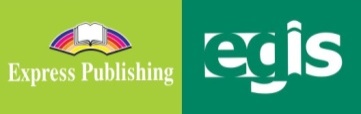 2020WSTĘPElder Care to publikacja należąca do serii Career Paths. Podręczniki z tej serii polecane są dla uczniów techników lub innych szkół zawodowych o odpowiednim profilu oraz tych, którzy chcą rozwijać swoje umiejętności językowe w zakresie języka angielskiego zawodowego (vocational English). Autorzy serii założyli, że przystępujący do poznawania języka zawodowego znają już podstawy gramatyki języka angielskiego, a słownictwo ogólne mają opanowane na tyle, że potrafią się komunikować przynajmniej na podstawowym poziomie, wykorzystując właściwe funkcje językowe.Podręcznik podzielony został na trzy części: Book 1, Book 2 i Book 3, z których każda zawiera 15 rozdziałów. Poszczególne części odpowiadają kolejno poziomowi A1, A2 i B1 w Europejskim Systemie Opisu Kształcenia Językowego (Common European Framework of Reference for Languages).Prezentowany rozkład materiału (RM) podzielono w następujący sposób: znajomość środków językowych,rozumienie wypowiedzi & przetwarzanie wypowiedzi,tworzenie wypowiedzi i reagowanie na wypowiedzi, materiał ćwiczeniowy.Materiał zawarty w podręczniku w części Book 1 może być zrealizowany w trakcie ok. 30 godzin lekcyjnych (plus powtórki materiału i testy). W rozkładzie materiału (RM) zamieszczono informacje dotyczące każdej lekcji zawartej w podręczniku w odniesieniu do materiału tematyczno-leksykalnego (znajomość środków językowych) oraz ćwiczonych umiejętności językowych (rozumienie i przetwarzanie wypowiedzi oraz tworzenie wypowiedzi i reagowanie na nie). Na realizację każdego rozdziału (Unit) przeznaczono 2 godziny lekcyjne:pierwsza – wprowadzenie nowego słownictwa i praca z tekstem, co stanowi przygotowanie do kolejnej lekcji, podczas której uczeń będzie w sposób czynny korzystał z nowo poznanych słów i zwrotów; druga – rozwijanie umiejętności rozumienia ze słuchu oraz sprawności produktywnych, czyli mówienia i pisania, w tym odtwarzanie przez uczniów wysłuchanego dialogu, a następnie wielokrotne powtarzanie własnych wersji tego dialogu ze zmianą ról i wprowadzaniem nowych informacji szczegółowych. Mówienie często sprawia uczniom, zwłaszcza mniej zaawansowanym językowo, największe problemy. Z tego względu proponuje się, by na ćwiczenie tej sprawności językowej przeznaczyć możliwie dużo czasu. Samodzielne odegranie zadanej roli w języku angielskim zapewni uczniom nie tylko poczucie sukcesu i zadowolenia z siebie, ale będzie również motywacją do dalszej pracy. Rozwijanie umiejętności pisania to ostatni element każdego rozdziału, który nauczyciel może wykorzystać jako pracę domową. Po zrealizowaniu materiału w rozdziale uczeń jest przygotowany do wykonania zadania samodzielnie, zna potrzebne słownictwo i poznał wzór danej formy wypowiedzi pisemnej.Wiadomo, że w nauce, zwłaszcza języka obcego, bardzo ważne jest powtarzanie i utrwalanie nowopoznanego materiału. Stąd, po każdych trzech rozdziałach proponuje się jego powtórkę w dowolnej formie (np. ponowne odegranie ról, gry językowe wykorzystujące słownictwo zawodowe itp.) lub sprawdzian pokazujący stopień opanowania zrealizowanego materiału. W RM zaproponowano również poświęcenie jednej godziny dydaktycznej na lekcję organizacyjną. Dodatkowo w RM nauczyciel znajdzie propozycje tematów lekcji. Przedstawiony poniżej szczegółowy RM do podręcznika Elder Care – Book 1 jest propozycją i może być modyfikowany lub stanowić punkt wyjścia do konstruowania indywidualnych rozkładów materiału dostosowanych do konkretnych warunków i możliwości edukacyjnych uczniów. W RM zamieszczono również informacje dotyczące realizacji wymagań nowej podstawy programowej w zakresie języka obcego zawodowego (JOZ) (np. 1.1, 2a.1, 3b.1, 4a.3 itd., gdzie oznaczenie przed kropką odnosi się do efektów kształcenia, a oznaczenie po kropce – do kryteriów ich weryfikacji). Zabieg taki powoduje, że proponowany RM jest szczególnie pomocny dla nauczyciela w jego pracy dydaktycznej. Materiał dodatkowy (wyszczególniony w tabeli innym kolorem tła) to przede wszystkim Glossary (słowniczek) znajdujący się w podręczniku (po każdych 15 rozdziałach) oraz komponent cyfrowy, tzw. digibook, zawierający m.in. filmy dokumentalne. Kurs składa się z:podręcznika (Student’s Book), kompletu dwóch płyt CD do użytku w klasie (Class Audio CDs), które zawierają nagrania wszystkich dialogów prezentowanych w podręczniku,książki nauczyciela (Teacher’s Guide) ze szczegółowymi scenariuszami lekcji, zapisami nagrań oraz kluczem odpowiedzi do wszystkich zadań znajdujących się w podręczniku.Elder Care to podręcznik, który zapewni korzystającym z niego nie tylko doskonalenie znajomości języka angielskiego, ale także poszerzenie wiedzy w interesującym ich obszarze zawodowym. Rozkład materiału – seria CAREER PATHS: ELDER CARE BOOK 1STRONAZNAJOMOŚĆ ŚRODKÓW JĘZYKOWYCHROZUMIENIE WYPOWIEDZI& PRZETWARZANIE WYPOWIEDZITWORZENIE WYPOWIEDZI& REAGOWANIE NA WYPOWIEDZIMATERIAŁ DODATKO-WY**MATERIAŁ DODATKO-WY**DATA*ZNAJOMOŚĆ ŚRODKÓW JĘZYKOWYCHROZUMIENIE WYPOWIEDZI& PRZETWARZANIE WYPOWIEDZITWORZENIE WYPOWIEDZI& REAGOWANIE NA WYPOWIEDZIMATERIAŁ DODATKO-WY**MATERIAŁ DODATKO-WY**LEKCJA  1…………Temat lekcji: 1. Lekcja organizacyjna. Temat lekcji: 1. Lekcja organizacyjna. Temat lekcji: 1. Lekcja organizacyjna. Temat lekcji: 1. Lekcja organizacyjna. Temat lekcji: 1. Lekcja organizacyjna. UNIT 1 – Elder CareUNIT 1 – Elder CareUNIT 1 – Elder CareUNIT 1 – Elder CareUNIT 1 – Elder CareUNIT 1 – Elder CareLEKCJE  2–3str. 4–5Leksyka i tematyka: słownictwo związane z opieką nad osobami starszymi: medical, parent, aging, elder care provider, caregiver, geriatric, senior citizen, non-medical, retire, widowedrzeczowniki: technology, case, individualczasowniki: improve, afford, take care of, understand, provideprzymiotniki: elderly, skilled, trained, depressed przysłówek: consequentlyzwroty, np. Do you know …? He/She probably … . What can we do … ?wyrażanie prośby o informacje, np. Please, can you tell me … ? What is … ? Can I/you … ? Can you tell me … ? I would like to know … . 1.1, 6a.1, 6a.4, 6a.5Czytanie, słuchanie i mówienie: The Need for Elder Care (artykuł z czasopisma opisujący rosnące zapotrzebowanie na opiekę nad osobami starszymi) – zadanie typu P/F; wybieranie w podanych zdaniach poprawnego wyrazu/wyrażenia (jednego z dwóch); dobieranie definicji do podanych wyrazów; odpowiedź na pytanie otwarte Słuchanie, czytanie i pisanie:rozmowa między kobietą i opiekunem jej ojca dot. znalezienia mu jakiegoś zajęcia, aby nie tęsknił tak bardzo za pracą – zadanie typu P/F; uzupełnianie luk w dialogu 2a.1, 2a.2, 2b.1, 2b.2, 5.3, 6c.3, 6d.5, 6d.6Mówienie i pisanie: (w grupach) burza mózgów nt. słownictwa związanego z opieką nad osobami starszymi (2 min.) Mówienie: opisywanie ilustracji i czynności przedstawionych na ilustracjach + określanie ich związku z opieką nad osobami starszymiodpowiedzi na pytania: dlaczego rośnie zapotrzebowanie na opiekunów osób starszych oraz jakich pełnych szacunku terminów używa się w odniesieniu do osób starszych(w parach) dialog sterowany nt. znalezienia jakiegoś zajęcia dla starszego pana na emeryturze (odgrywanie ról krewnej i opiekuna, na podstawie dialogu w ćw. 7) (w parach) odgrywanie własnych dialogów, w których członek rodziny rozmawia z opiekunem o swoich obawach dot. starszej osoby, kiedy pierwszy raz zauważył(-a) problem ze zdrowiem i sugeruje, co należy zrobić (ćw. 8)Pisanie: broszura nt. opieki nad osobami starszymi (elder care pamphlet) z opisem dwóch rodzajów opieki: niemedycznej i medycznej (na podstawie tekstu i ćw. 8) 3a.1, 3a.3, 3a.4, 3a.5, 3b.1, 3b.2, 3b.4, 3b.5, 4a.1, 4a.2, 4a.3, 4a.5, 4a.6, 4a.7, 4a.8, 4b.2, 4b.8, 5.1, 6b.2, 6d.5, 6d.6SB Book 1, Glossary – str. 34–39DigiBook – Unit 1LEKCJE  2–3str. 4–5Leksyka i tematyka: słownictwo związane z opieką nad osobami starszymi: medical, parent, aging, elder care provider, caregiver, geriatric, senior citizen, non-medical, retire, widowedrzeczowniki: technology, case, individualczasowniki: improve, afford, take care of, understand, provideprzymiotniki: elderly, skilled, trained, depressed przysłówek: consequentlyzwroty, np. Do you know …? He/She probably … . What can we do … ?wyrażanie prośby o informacje, np. Please, can you tell me … ? What is … ? Can I/you … ? Can you tell me … ? I would like to know … . 1.1, 6a.1, 6a.4, 6a.5Czytanie, słuchanie i mówienie: The Need for Elder Care (artykuł z czasopisma opisujący rosnące zapotrzebowanie na opiekę nad osobami starszymi) – zadanie typu P/F; wybieranie w podanych zdaniach poprawnego wyrazu/wyrażenia (jednego z dwóch); dobieranie definicji do podanych wyrazów; odpowiedź na pytanie otwarte Słuchanie, czytanie i pisanie:rozmowa między kobietą i opiekunem jej ojca dot. znalezienia mu jakiegoś zajęcia, aby nie tęsknił tak bardzo za pracą – zadanie typu P/F; uzupełnianie luk w dialogu 2a.1, 2a.2, 2b.1, 2b.2, 5.3, 6c.3, 6d.5, 6d.6Mówienie i pisanie: (w grupach) burza mózgów nt. słownictwa związanego z opieką nad osobami starszymi (2 min.) Mówienie: opisywanie ilustracji i czynności przedstawionych na ilustracjach + określanie ich związku z opieką nad osobami starszymiodpowiedzi na pytania: dlaczego rośnie zapotrzebowanie na opiekunów osób starszych oraz jakich pełnych szacunku terminów używa się w odniesieniu do osób starszych(w parach) dialog sterowany nt. znalezienia jakiegoś zajęcia dla starszego pana na emeryturze (odgrywanie ról krewnej i opiekuna, na podstawie dialogu w ćw. 7) (w parach) odgrywanie własnych dialogów, w których członek rodziny rozmawia z opiekunem o swoich obawach dot. starszej osoby, kiedy pierwszy raz zauważył(-a) problem ze zdrowiem i sugeruje, co należy zrobić (ćw. 8)Pisanie: broszura nt. opieki nad osobami starszymi (elder care pamphlet) z opisem dwóch rodzajów opieki: niemedycznej i medycznej (na podstawie tekstu i ćw. 8) 3a.1, 3a.3, 3a.4, 3a.5, 3b.1, 3b.2, 3b.4, 3b.5, 4a.1, 4a.2, 4a.3, 4a.5, 4a.6, 4a.7, 4a.8, 4b.2, 4b.8, 5.1, 6b.2, 6d.5, 6d.6LEKCJE  2–3……………………Leksyka i tematyka: słownictwo związane z opieką nad osobami starszymi: medical, parent, aging, elder care provider, caregiver, geriatric, senior citizen, non-medical, retire, widowedrzeczowniki: technology, case, individualczasowniki: improve, afford, take care of, understand, provideprzymiotniki: elderly, skilled, trained, depressed przysłówek: consequentlyzwroty, np. Do you know …? He/She probably … . What can we do … ?wyrażanie prośby o informacje, np. Please, can you tell me … ? What is … ? Can I/you … ? Can you tell me … ? I would like to know … . 1.1, 6a.1, 6a.4, 6a.5Czytanie, słuchanie i mówienie: The Need for Elder Care (artykuł z czasopisma opisujący rosnące zapotrzebowanie na opiekę nad osobami starszymi) – zadanie typu P/F; wybieranie w podanych zdaniach poprawnego wyrazu/wyrażenia (jednego z dwóch); dobieranie definicji do podanych wyrazów; odpowiedź na pytanie otwarte Słuchanie, czytanie i pisanie:rozmowa między kobietą i opiekunem jej ojca dot. znalezienia mu jakiegoś zajęcia, aby nie tęsknił tak bardzo za pracą – zadanie typu P/F; uzupełnianie luk w dialogu 2a.1, 2a.2, 2b.1, 2b.2, 5.3, 6c.3, 6d.5, 6d.6Mówienie i pisanie: (w grupach) burza mózgów nt. słownictwa związanego z opieką nad osobami starszymi (2 min.) Mówienie: opisywanie ilustracji i czynności przedstawionych na ilustracjach + określanie ich związku z opieką nad osobami starszymiodpowiedzi na pytania: dlaczego rośnie zapotrzebowanie na opiekunów osób starszych oraz jakich pełnych szacunku terminów używa się w odniesieniu do osób starszych(w parach) dialog sterowany nt. znalezienia jakiegoś zajęcia dla starszego pana na emeryturze (odgrywanie ról krewnej i opiekuna, na podstawie dialogu w ćw. 7) (w parach) odgrywanie własnych dialogów, w których członek rodziny rozmawia z opiekunem o swoich obawach dot. starszej osoby, kiedy pierwszy raz zauważył(-a) problem ze zdrowiem i sugeruje, co należy zrobić (ćw. 8)Pisanie: broszura nt. opieki nad osobami starszymi (elder care pamphlet) z opisem dwóch rodzajów opieki: niemedycznej i medycznej (na podstawie tekstu i ćw. 8) 3a.1, 3a.3, 3a.4, 3a.5, 3b.1, 3b.2, 3b.4, 3b.5, 4a.1, 4a.2, 4a.3, 4a.5, 4a.6, 4a.7, 4a.8, 4b.2, 4b.8, 5.1, 6b.2, 6d.5, 6d.6LEKCJE  2–3……………………Tematy lekcji: 1. The Need for Elder Care – słownictwo, praca z tekstem.                          2. What can we do to help him? – ćwiczenia w słuchaniu i mówieniu. Pisanie – broszura (elder care pamphlet).Tematy lekcji: 1. The Need for Elder Care – słownictwo, praca z tekstem.                          2. What can we do to help him? – ćwiczenia w słuchaniu i mówieniu. Pisanie – broszura (elder care pamphlet).Tematy lekcji: 1. The Need for Elder Care – słownictwo, praca z tekstem.                          2. What can we do to help him? – ćwiczenia w słuchaniu i mówieniu. Pisanie – broszura (elder care pamphlet).Tematy lekcji: 1. The Need for Elder Care – słownictwo, praca z tekstem.                          2. What can we do to help him? – ćwiczenia w słuchaniu i mówieniu. Pisanie – broszura (elder care pamphlet).STRONAZNAJOMOŚĆ ŚRODKÓW JĘZYKOWYCHROZUMIENIE WYPOWIEDZI& PRZETWARZANIE WYPOWIEDZITWORZENIE WYPOWIEDZI& REAGOWANIE NA WYPOWIEDZIMATERIAŁ DODATKO-WY**DATA*ZNAJOMOŚĆ ŚRODKÓW JĘZYKOWYCHROZUMIENIE WYPOWIEDZI& PRZETWARZANIE WYPOWIEDZITWORZENIE WYPOWIEDZI& REAGOWANIE NA WYPOWIEDZIMATERIAŁ DODATKO-WY**UNIT 2 – Facilities and LocationsUNIT 2 – Facilities and LocationsUNIT 2 – Facilities and LocationsUNIT 2 – Facilities and LocationsUNIT 2 – Facilities and LocationsLEKCJE  4–5str. 6–7Leksyka i tematyka: słownictwo związane z ośrodkami opieki i ich lokalizacją: nursing home, residence, home care, age-in-place, intermediate care facility, skilled nursing facility, retirement home, assisted living facility, continuing care community, hospital rzeczowniki: advice column, options, area, medical concerns, choice, isolation, emergency wyrażenie: in case ofczasowniki: sign up, work, hopeprzymiotniki: busy, better, pretty healthy, increased przysłówek: usuallyzwroty, np. You may want to consider … . How can we … ? sugerowanie, proponowanie, np. I recommend … . My recommendation is … . It is my recommendation to … . If you want my recommendation, then, … . 1.1, 6a.1,6a.4, 6a.5Czytanie, słuchanie i mówienie: Advice Column (rubryka porad z opisem różnych opcji ośrodków opieki dla osób starszych) – zadanie typu P/F; wybieranie w podanych zdaniach poprawnego wyrazu/ wyrażenia (jednego z dwóch); dobieranie definicji do podanych wyrazów; odpowiedź na pytanie otwarte Słuchanie, czytanie i pisanie:rozmowa między kierowniczką ds. opieki i wnuczki osoby starszej dot. właściwego rodzaju miejsca zamieszkania babci –odpowiedzi na pytania (wybór wielokrotny); uzupełnianie luk w dialogu 2a.1, 2a.2, 2b.1, 2b.2, 5.3, 6c.3, 6d.5, 6d.6Mówienie i pisanie: (w grupach) burza mózgów nt. słownictwa związanego z ośrodkami opieki i lokalizacją (2 min.) Mówienie: opisywanie ilustracji i czynności przedstawionych na ilustracjach + określanie ich związku z ośrodkami opieki i ich lokalizacjąodpowiedzi na pytania: w jakiego rodzaju miejscu uczeń chciałby mieszkać, kiedy się zestarzeje, oraz w jakiego rodzaju ośrodku opieki dla osób starszych uczeń chciałby pracować (w parach) dialog sterowany nt. właściwego rodzaju miejsca zamieszkania babci (odgrywanie ról kierowniczki ds. opieki i wnuczki, na podstawie dialogu w ćw. 7) (w parach) odgrywanie własnych dialogów, w których kierownik ds. opieki rozmawia z członkiem rodziny o różnych opcjach placówek dla osób starszych, pyta o życie towarzyskie seniora i poleca odpowiednie rozwiązanie (ćw. 8)Pisanie: broszura przedstawiająca różne opcje ośrodków opieki (facility options pamphlet) dla seniorów o różnych potrzebach (na podstawie tekstu i ćw. 8) 3a.1, 3a.2, 3a.3, 3a.4, 3a.5, 3b.1, 3b.2, 3b.4, 3b.5, 4a.1, 4a.2, 4a.3, 4a.5, 4a.6, 4a.7, 4a.8, 4b.2, 4b.8, 5.1, 6b.2, 6d.5, 6d.6SB Book 1, Glossary – str. 34–39DigiBook – Unit 2LEKCJE  4–5str. 6–7Leksyka i tematyka: słownictwo związane z ośrodkami opieki i ich lokalizacją: nursing home, residence, home care, age-in-place, intermediate care facility, skilled nursing facility, retirement home, assisted living facility, continuing care community, hospital rzeczowniki: advice column, options, area, medical concerns, choice, isolation, emergency wyrażenie: in case ofczasowniki: sign up, work, hopeprzymiotniki: busy, better, pretty healthy, increased przysłówek: usuallyzwroty, np. You may want to consider … . How can we … ? sugerowanie, proponowanie, np. I recommend … . My recommendation is … . It is my recommendation to … . If you want my recommendation, then, … . 1.1, 6a.1,6a.4, 6a.5Czytanie, słuchanie i mówienie: Advice Column (rubryka porad z opisem różnych opcji ośrodków opieki dla osób starszych) – zadanie typu P/F; wybieranie w podanych zdaniach poprawnego wyrazu/ wyrażenia (jednego z dwóch); dobieranie definicji do podanych wyrazów; odpowiedź na pytanie otwarte Słuchanie, czytanie i pisanie:rozmowa między kierowniczką ds. opieki i wnuczki osoby starszej dot. właściwego rodzaju miejsca zamieszkania babci –odpowiedzi na pytania (wybór wielokrotny); uzupełnianie luk w dialogu 2a.1, 2a.2, 2b.1, 2b.2, 5.3, 6c.3, 6d.5, 6d.6Mówienie i pisanie: (w grupach) burza mózgów nt. słownictwa związanego z ośrodkami opieki i lokalizacją (2 min.) Mówienie: opisywanie ilustracji i czynności przedstawionych na ilustracjach + określanie ich związku z ośrodkami opieki i ich lokalizacjąodpowiedzi na pytania: w jakiego rodzaju miejscu uczeń chciałby mieszkać, kiedy się zestarzeje, oraz w jakiego rodzaju ośrodku opieki dla osób starszych uczeń chciałby pracować (w parach) dialog sterowany nt. właściwego rodzaju miejsca zamieszkania babci (odgrywanie ról kierowniczki ds. opieki i wnuczki, na podstawie dialogu w ćw. 7) (w parach) odgrywanie własnych dialogów, w których kierownik ds. opieki rozmawia z członkiem rodziny o różnych opcjach placówek dla osób starszych, pyta o życie towarzyskie seniora i poleca odpowiednie rozwiązanie (ćw. 8)Pisanie: broszura przedstawiająca różne opcje ośrodków opieki (facility options pamphlet) dla seniorów o różnych potrzebach (na podstawie tekstu i ćw. 8) 3a.1, 3a.2, 3a.3, 3a.4, 3a.5, 3b.1, 3b.2, 3b.4, 3b.5, 4a.1, 4a.2, 4a.3, 4a.5, 4a.6, 4a.7, 4a.8, 4b.2, 4b.8, 5.1, 6b.2, 6d.5, 6d.6LEKCJE  4–5……………………Leksyka i tematyka: słownictwo związane z ośrodkami opieki i ich lokalizacją: nursing home, residence, home care, age-in-place, intermediate care facility, skilled nursing facility, retirement home, assisted living facility, continuing care community, hospital rzeczowniki: advice column, options, area, medical concerns, choice, isolation, emergency wyrażenie: in case ofczasowniki: sign up, work, hopeprzymiotniki: busy, better, pretty healthy, increased przysłówek: usuallyzwroty, np. You may want to consider … . How can we … ? sugerowanie, proponowanie, np. I recommend … . My recommendation is … . It is my recommendation to … . If you want my recommendation, then, … . 1.1, 6a.1,6a.4, 6a.5Czytanie, słuchanie i mówienie: Advice Column (rubryka porad z opisem różnych opcji ośrodków opieki dla osób starszych) – zadanie typu P/F; wybieranie w podanych zdaniach poprawnego wyrazu/ wyrażenia (jednego z dwóch); dobieranie definicji do podanych wyrazów; odpowiedź na pytanie otwarte Słuchanie, czytanie i pisanie:rozmowa między kierowniczką ds. opieki i wnuczki osoby starszej dot. właściwego rodzaju miejsca zamieszkania babci –odpowiedzi na pytania (wybór wielokrotny); uzupełnianie luk w dialogu 2a.1, 2a.2, 2b.1, 2b.2, 5.3, 6c.3, 6d.5, 6d.6Mówienie i pisanie: (w grupach) burza mózgów nt. słownictwa związanego z ośrodkami opieki i lokalizacją (2 min.) Mówienie: opisywanie ilustracji i czynności przedstawionych na ilustracjach + określanie ich związku z ośrodkami opieki i ich lokalizacjąodpowiedzi na pytania: w jakiego rodzaju miejscu uczeń chciałby mieszkać, kiedy się zestarzeje, oraz w jakiego rodzaju ośrodku opieki dla osób starszych uczeń chciałby pracować (w parach) dialog sterowany nt. właściwego rodzaju miejsca zamieszkania babci (odgrywanie ról kierowniczki ds. opieki i wnuczki, na podstawie dialogu w ćw. 7) (w parach) odgrywanie własnych dialogów, w których kierownik ds. opieki rozmawia z członkiem rodziny o różnych opcjach placówek dla osób starszych, pyta o życie towarzyskie seniora i poleca odpowiednie rozwiązanie (ćw. 8)Pisanie: broszura przedstawiająca różne opcje ośrodków opieki (facility options pamphlet) dla seniorów o różnych potrzebach (na podstawie tekstu i ćw. 8) 3a.1, 3a.2, 3a.3, 3a.4, 3a.5, 3b.1, 3b.2, 3b.4, 3b.5, 4a.1, 4a.2, 4a.3, 4a.5, 4a.6, 4a.7, 4a.8, 4b.2, 4b.8, 5.1, 6b.2, 6d.5, 6d.6LEKCJE  4–5……………………Tematy lekcji: 1. Advice Column – słownictwo, praca z tekstem.                          2. Is your grandmother sociable? – ćwiczenia w słuchaniu i mówieniu. Pisanie – broszura nt. ośrodków opieki (facility options pamphlet).Tematy lekcji: 1. Advice Column – słownictwo, praca z tekstem.                          2. Is your grandmother sociable? – ćwiczenia w słuchaniu i mówieniu. Pisanie – broszura nt. ośrodków opieki (facility options pamphlet).Tematy lekcji: 1. Advice Column – słownictwo, praca z tekstem.                          2. Is your grandmother sociable? – ćwiczenia w słuchaniu i mówieniu. Pisanie – broszura nt. ośrodków opieki (facility options pamphlet).Tematy lekcji: 1. Advice Column – słownictwo, praca z tekstem.                          2. Is your grandmother sociable? – ćwiczenia w słuchaniu i mówieniu. Pisanie – broszura nt. ośrodków opieki (facility options pamphlet).STRONAZNAJOMOŚĆ ŚRODKÓW JĘZYKOWYCHROZUMIENIE WYPOWIEDZI& PRZETWARZANIE WYPOWIEDZITWORZENIE WYPOWIEDZI& REAGOWANIE NA WYPOWIEDZIMATERIAŁ DODATKO-WY**DATA*ZNAJOMOŚĆ ŚRODKÓW JĘZYKOWYCHROZUMIENIE WYPOWIEDZI& PRZETWARZANIE WYPOWIEDZITWORZENIE WYPOWIEDZI& REAGOWANIE NA WYPOWIEDZIMATERIAŁ DODATKO-WY**UNIT 3 – Levels of CareUNIT 3 – Levels of CareUNIT 3 – Levels of CareUNIT 3 – Levels of CareUNIT 3 – Levels of CareLEKCJE  6–7str. 8–9Leksyka i tematyka: słownictwo związane z poziomami opieki: skilled care, social care, long-term care, personal care assistant, independent, aid, visit, hospice, palliative, live-in rzeczowniki: service, need, staff member, professional, option, task, nurse, expert, caregiver, client czasowniki: meet, remain, occur przymiotniki: trained, wonderful, comfortable przysłówek: somewhatzwroty, np. Why do you … ? What experience … ? I was … . omawianie doświadczenia, np. I started (out as) … . I (have) worked at/as … . I used to work as … . I have … years of experience as … . What experience do you have? What’s your experience in/of … ? 1.1, 6a.1,6a.4, 6a.5Czytanie, słuchanie i mówienie: Service for All (strona internetowa nt. poziomów opieki zapewnianej przez Life Care) – zadanie typu P/F; uzupełnianie luk w zdaniach podanymi wyrazami/wyrażeniami; wybieranie zdań, w których podkreślone wyrazy/wyrażenia użyte są poprawnie (jedna z dwóch opcji); odpowiedź na pytanie otwarte Słuchanie, czytanie i pisanie:rozmowa o pracę między rekruterką i kandydatem, który chce zostać opiekunem osoby starszej – zadanie typu P/F; uzupełnianie luk w dialogu 2a.1, 2a.2, 2b.1, 2b.2, 5.3, 6c.3, 6d.5, 6d.6Mówienie i pisanie: (w grupach) burza mózgów nt. słownictwa związanego z tematyką rozdziału Mówienie: opisywanie ilustracji i czynności przedstawionych na ilustracjach + określanie ich związku z poziomami opiekiodpowiedzi na pytania: jaki rodzaj opieki uczeń chciałby zapewniać oraz dlaczego ważne jest, aby dostępne były różne poziomy opieki(w parach) dialog sterowany – rozmowa o pracę (odgrywanie ról rekruterki i kandydata, na podstawie dialogu w ćw. 7) (w parach) odgrywanie własnych dialogów, w których rekruter pyta kandydata, dlaczego stara się o tę pracę i jakie ma doświadczenie oraz przekazuje szczegółowe informacje nt. tej pracy (ćw. 8)Pisanie: oferta pracy (job posting) dla opiekuna osobistego z podaniem szczegółów dot. godzin pracy i wymaganego doświadczenia (na podstawie tekstu i ćw. 8) 3a.1, 3a.3, 3a.4, 3a.5, 3b.1, 3b.4, 3b.5, 4a.1, 4a.2, 4a.3, 4a.5, 4a.8, 4b.2, 4b.8, 5.1, 6b.2, 6d.5, 6d.6SB Book 1, Glossary – str. 34–39DigiBook – Unit 3LEKCJE  6–7str. 8–9Leksyka i tematyka: słownictwo związane z poziomami opieki: skilled care, social care, long-term care, personal care assistant, independent, aid, visit, hospice, palliative, live-in rzeczowniki: service, need, staff member, professional, option, task, nurse, expert, caregiver, client czasowniki: meet, remain, occur przymiotniki: trained, wonderful, comfortable przysłówek: somewhatzwroty, np. Why do you … ? What experience … ? I was … . omawianie doświadczenia, np. I started (out as) … . I (have) worked at/as … . I used to work as … . I have … years of experience as … . What experience do you have? What’s your experience in/of … ? 1.1, 6a.1,6a.4, 6a.5Czytanie, słuchanie i mówienie: Service for All (strona internetowa nt. poziomów opieki zapewnianej przez Life Care) – zadanie typu P/F; uzupełnianie luk w zdaniach podanymi wyrazami/wyrażeniami; wybieranie zdań, w których podkreślone wyrazy/wyrażenia użyte są poprawnie (jedna z dwóch opcji); odpowiedź na pytanie otwarte Słuchanie, czytanie i pisanie:rozmowa o pracę między rekruterką i kandydatem, który chce zostać opiekunem osoby starszej – zadanie typu P/F; uzupełnianie luk w dialogu 2a.1, 2a.2, 2b.1, 2b.2, 5.3, 6c.3, 6d.5, 6d.6Mówienie i pisanie: (w grupach) burza mózgów nt. słownictwa związanego z tematyką rozdziału Mówienie: opisywanie ilustracji i czynności przedstawionych na ilustracjach + określanie ich związku z poziomami opiekiodpowiedzi na pytania: jaki rodzaj opieki uczeń chciałby zapewniać oraz dlaczego ważne jest, aby dostępne były różne poziomy opieki(w parach) dialog sterowany – rozmowa o pracę (odgrywanie ról rekruterki i kandydata, na podstawie dialogu w ćw. 7) (w parach) odgrywanie własnych dialogów, w których rekruter pyta kandydata, dlaczego stara się o tę pracę i jakie ma doświadczenie oraz przekazuje szczegółowe informacje nt. tej pracy (ćw. 8)Pisanie: oferta pracy (job posting) dla opiekuna osobistego z podaniem szczegółów dot. godzin pracy i wymaganego doświadczenia (na podstawie tekstu i ćw. 8) 3a.1, 3a.3, 3a.4, 3a.5, 3b.1, 3b.4, 3b.5, 4a.1, 4a.2, 4a.3, 4a.5, 4a.8, 4b.2, 4b.8, 5.1, 6b.2, 6d.5, 6d.6LEKCJE  6–7……………………Leksyka i tematyka: słownictwo związane z poziomami opieki: skilled care, social care, long-term care, personal care assistant, independent, aid, visit, hospice, palliative, live-in rzeczowniki: service, need, staff member, professional, option, task, nurse, expert, caregiver, client czasowniki: meet, remain, occur przymiotniki: trained, wonderful, comfortable przysłówek: somewhatzwroty, np. Why do you … ? What experience … ? I was … . omawianie doświadczenia, np. I started (out as) … . I (have) worked at/as … . I used to work as … . I have … years of experience as … . What experience do you have? What’s your experience in/of … ? 1.1, 6a.1,6a.4, 6a.5Czytanie, słuchanie i mówienie: Service for All (strona internetowa nt. poziomów opieki zapewnianej przez Life Care) – zadanie typu P/F; uzupełnianie luk w zdaniach podanymi wyrazami/wyrażeniami; wybieranie zdań, w których podkreślone wyrazy/wyrażenia użyte są poprawnie (jedna z dwóch opcji); odpowiedź na pytanie otwarte Słuchanie, czytanie i pisanie:rozmowa o pracę między rekruterką i kandydatem, który chce zostać opiekunem osoby starszej – zadanie typu P/F; uzupełnianie luk w dialogu 2a.1, 2a.2, 2b.1, 2b.2, 5.3, 6c.3, 6d.5, 6d.6Mówienie i pisanie: (w grupach) burza mózgów nt. słownictwa związanego z tematyką rozdziału Mówienie: opisywanie ilustracji i czynności przedstawionych na ilustracjach + określanie ich związku z poziomami opiekiodpowiedzi na pytania: jaki rodzaj opieki uczeń chciałby zapewniać oraz dlaczego ważne jest, aby dostępne były różne poziomy opieki(w parach) dialog sterowany – rozmowa o pracę (odgrywanie ról rekruterki i kandydata, na podstawie dialogu w ćw. 7) (w parach) odgrywanie własnych dialogów, w których rekruter pyta kandydata, dlaczego stara się o tę pracę i jakie ma doświadczenie oraz przekazuje szczegółowe informacje nt. tej pracy (ćw. 8)Pisanie: oferta pracy (job posting) dla opiekuna osobistego z podaniem szczegółów dot. godzin pracy i wymaganego doświadczenia (na podstawie tekstu i ćw. 8) 3a.1, 3a.3, 3a.4, 3a.5, 3b.1, 3b.4, 3b.5, 4a.1, 4a.2, 4a.3, 4a.5, 4a.8, 4b.2, 4b.8, 5.1, 6b.2, 6d.5, 6d.6LEKCJE  6–7……………………Tematy lekcji: 1. Service for All – słownictwo, praca z tekstem.                          2. Why do you want to be a live-in caregiver? – ćwiczenia w słuchaniu i mówieniu. Pisanie – oferta pracy (job posting).Tematy lekcji: 1. Service for All – słownictwo, praca z tekstem.                          2. Why do you want to be a live-in caregiver? – ćwiczenia w słuchaniu i mówieniu. Pisanie – oferta pracy (job posting).Tematy lekcji: 1. Service for All – słownictwo, praca z tekstem.                          2. Why do you want to be a live-in caregiver? – ćwiczenia w słuchaniu i mówieniu. Pisanie – oferta pracy (job posting).Tematy lekcji: 1. Service for All – słownictwo, praca z tekstem.                          2. Why do you want to be a live-in caregiver? – ćwiczenia w słuchaniu i mówieniu. Pisanie – oferta pracy (job posting).LEKCJA  8…………Temat lekcji: 1. Powtórka materiału. / Test.Temat lekcji: 1. Powtórka materiału. / Test.Temat lekcji: 1. Powtórka materiału. / Test.Temat lekcji: 1. Powtórka materiału. / Test.STRONAZNAJOMOŚĆ ŚRODKÓW JĘZYKOWYCHROZUMIENIE WYPOWIEDZI& PRZETWARZANIE WYPOWIEDZITWORZENIE WYPOWIEDZI& REAGOWANIE NA WYPOWIEDZIMATERIAŁ DODATKO-WY**DATA*ZNAJOMOŚĆ ŚRODKÓW JĘZYKOWYCHROZUMIENIE WYPOWIEDZI& PRZETWARZANIE WYPOWIEDZITWORZENIE WYPOWIEDZI& REAGOWANIE NA WYPOWIEDZIMATERIAŁ DODATKO-WY**UNIT 4 – Medical ProvidersUNIT 4 – Medical ProvidersUNIT 4 – Medical ProvidersUNIT 4 – Medical ProvidersUNIT 4 – Medical ProvidersLEKCJE  9–10str. 10–11Leksyka i tematyka: słownictwo związane z dostawcami usług medycznych: RN, NP, medical professional, geriatric medicine, general practitioner, physical therapist, LPN, LVN, CNArzeczowniki: medical care, personal care plan, illness injury, pain, attention, in contact, daily basis, taskczasowniki: provide, create, monitor, decide, recover, experience, assist przymiotniki: registered, chronic, licensed, practical, vocational, certified zwroty, np. You’ll be seeing … . Who’s that? That’s … . identyfikowanie osób, np. Who’s this/that … ? This/That is … . He/She is/ They are … .1.1, 6a.1,6a.4, 6a.5Czytanie, słuchanie i mówienie: Green River Nursing Home Care Providers (strona internetowa: lista opiekunów i zakres ich obowiązków) – zadanie typu P/F; wybieranie w podanych zdaniach poprawnego wyrazu/wyrażenia (jednego z dwóch); dobieranie definicji do podanych wyrazów; odpowiedź na pytanie otwarte Słuchanie, czytanie i pisanie:rozmowa między kierownikiem ośrodka i nowym mieszkańcem, któremu przedstawia listę członków personelu medycznego, z którym będzie miał do czynienia w ośrodku – zaznaczanie usłyszanych informacji; uzupełnianie luk w dialogu 2a.1, 2a.2, 2b.1, 2b.2, 5.3, 6c.3, 6d.5, 6d.6Mówienie i pisanie: (w grupach) burza mózgów nt. słownictwa związanego z dostawcami usług medycznych (2 min.) Mówienie: opisywanie ilustracji i czynności przedstawionych na ilustracjach + określanie ich związku z dostawcami usług medycznychodpowiedzi na pytania: jakiego rodzaju pracownikiem służby zdrowia uczeń chciałby być oraz w jaki sposób różni pracownicy służby zdrowia w Polsce współpracują ze sobą (w parach) dialog sterowany nt. personelu, z którym nowy mieszkaniec spotka się w ośrodku (odgrywanie ról kierownika ośrodka i nowego rezydenta, na podstawie dialogu w ćw. 7) (w parach) odgrywanie własnych dialogów, w których kierownik ośrodka opieki rozmawia z nowym mieszkańcem, przedstawiając mu członków personelu medycznego ośrodka i ich zadania oraz odpowiada na jego pytania (ćw. 8)Pisanie: opisy pracy (job description) personelu medycznego ośrodka z podaniem zakresu ich obowiązków (na podstawie tekstu i ćw. 8) 3a.1, 3a.3, 3a.4, 3a.5, 3b.1, 3b.2, 3b.4, 3b.5, 4a.1, 4a.2, 4a.3, 4a.5, 4a.7, 4a.8, 4b.2, 4b.8, 5.1, 6b.2, 6d.5, 6d.6SB Book 1, Glossary – str. 34–39DigiBook – Unit 4LEKCJE  9–10str. 10–11Leksyka i tematyka: słownictwo związane z dostawcami usług medycznych: RN, NP, medical professional, geriatric medicine, general practitioner, physical therapist, LPN, LVN, CNArzeczowniki: medical care, personal care plan, illness injury, pain, attention, in contact, daily basis, taskczasowniki: provide, create, monitor, decide, recover, experience, assist przymiotniki: registered, chronic, licensed, practical, vocational, certified zwroty, np. You’ll be seeing … . Who’s that? That’s … . identyfikowanie osób, np. Who’s this/that … ? This/That is … . He/She is/ They are … .1.1, 6a.1,6a.4, 6a.5Czytanie, słuchanie i mówienie: Green River Nursing Home Care Providers (strona internetowa: lista opiekunów i zakres ich obowiązków) – zadanie typu P/F; wybieranie w podanych zdaniach poprawnego wyrazu/wyrażenia (jednego z dwóch); dobieranie definicji do podanych wyrazów; odpowiedź na pytanie otwarte Słuchanie, czytanie i pisanie:rozmowa między kierownikiem ośrodka i nowym mieszkańcem, któremu przedstawia listę członków personelu medycznego, z którym będzie miał do czynienia w ośrodku – zaznaczanie usłyszanych informacji; uzupełnianie luk w dialogu 2a.1, 2a.2, 2b.1, 2b.2, 5.3, 6c.3, 6d.5, 6d.6Mówienie i pisanie: (w grupach) burza mózgów nt. słownictwa związanego z dostawcami usług medycznych (2 min.) Mówienie: opisywanie ilustracji i czynności przedstawionych na ilustracjach + określanie ich związku z dostawcami usług medycznychodpowiedzi na pytania: jakiego rodzaju pracownikiem służby zdrowia uczeń chciałby być oraz w jaki sposób różni pracownicy służby zdrowia w Polsce współpracują ze sobą (w parach) dialog sterowany nt. personelu, z którym nowy mieszkaniec spotka się w ośrodku (odgrywanie ról kierownika ośrodka i nowego rezydenta, na podstawie dialogu w ćw. 7) (w parach) odgrywanie własnych dialogów, w których kierownik ośrodka opieki rozmawia z nowym mieszkańcem, przedstawiając mu członków personelu medycznego ośrodka i ich zadania oraz odpowiada na jego pytania (ćw. 8)Pisanie: opisy pracy (job description) personelu medycznego ośrodka z podaniem zakresu ich obowiązków (na podstawie tekstu i ćw. 8) 3a.1, 3a.3, 3a.4, 3a.5, 3b.1, 3b.2, 3b.4, 3b.5, 4a.1, 4a.2, 4a.3, 4a.5, 4a.7, 4a.8, 4b.2, 4b.8, 5.1, 6b.2, 6d.5, 6d.6LEKCJE  9–10……………………Leksyka i tematyka: słownictwo związane z dostawcami usług medycznych: RN, NP, medical professional, geriatric medicine, general practitioner, physical therapist, LPN, LVN, CNArzeczowniki: medical care, personal care plan, illness injury, pain, attention, in contact, daily basis, taskczasowniki: provide, create, monitor, decide, recover, experience, assist przymiotniki: registered, chronic, licensed, practical, vocational, certified zwroty, np. You’ll be seeing … . Who’s that? That’s … . identyfikowanie osób, np. Who’s this/that … ? This/That is … . He/She is/ They are … .1.1, 6a.1,6a.4, 6a.5Czytanie, słuchanie i mówienie: Green River Nursing Home Care Providers (strona internetowa: lista opiekunów i zakres ich obowiązków) – zadanie typu P/F; wybieranie w podanych zdaniach poprawnego wyrazu/wyrażenia (jednego z dwóch); dobieranie definicji do podanych wyrazów; odpowiedź na pytanie otwarte Słuchanie, czytanie i pisanie:rozmowa między kierownikiem ośrodka i nowym mieszkańcem, któremu przedstawia listę członków personelu medycznego, z którym będzie miał do czynienia w ośrodku – zaznaczanie usłyszanych informacji; uzupełnianie luk w dialogu 2a.1, 2a.2, 2b.1, 2b.2, 5.3, 6c.3, 6d.5, 6d.6Mówienie i pisanie: (w grupach) burza mózgów nt. słownictwa związanego z dostawcami usług medycznych (2 min.) Mówienie: opisywanie ilustracji i czynności przedstawionych na ilustracjach + określanie ich związku z dostawcami usług medycznychodpowiedzi na pytania: jakiego rodzaju pracownikiem służby zdrowia uczeń chciałby być oraz w jaki sposób różni pracownicy służby zdrowia w Polsce współpracują ze sobą (w parach) dialog sterowany nt. personelu, z którym nowy mieszkaniec spotka się w ośrodku (odgrywanie ról kierownika ośrodka i nowego rezydenta, na podstawie dialogu w ćw. 7) (w parach) odgrywanie własnych dialogów, w których kierownik ośrodka opieki rozmawia z nowym mieszkańcem, przedstawiając mu członków personelu medycznego ośrodka i ich zadania oraz odpowiada na jego pytania (ćw. 8)Pisanie: opisy pracy (job description) personelu medycznego ośrodka z podaniem zakresu ich obowiązków (na podstawie tekstu i ćw. 8) 3a.1, 3a.3, 3a.4, 3a.5, 3b.1, 3b.2, 3b.4, 3b.5, 4a.1, 4a.2, 4a.3, 4a.5, 4a.7, 4a.8, 4b.2, 4b.8, 5.1, 6b.2, 6d.5, 6d.6LEKCJE  9–10……………………Tematy lekcji: 1. Green River Nursing Home Care Providers – słownictwo, praca z tekstem.                          2. Here’s a list of our medical professionals – ćwiczenia w słuchaniu i mówieniu. Pisanie – opisy pracy (job descriptions).Tematy lekcji: 1. Green River Nursing Home Care Providers – słownictwo, praca z tekstem.                          2. Here’s a list of our medical professionals – ćwiczenia w słuchaniu i mówieniu. Pisanie – opisy pracy (job descriptions).Tematy lekcji: 1. Green River Nursing Home Care Providers – słownictwo, praca z tekstem.                          2. Here’s a list of our medical professionals – ćwiczenia w słuchaniu i mówieniu. Pisanie – opisy pracy (job descriptions).Tematy lekcji: 1. Green River Nursing Home Care Providers – słownictwo, praca z tekstem.                          2. Here’s a list of our medical professionals – ćwiczenia w słuchaniu i mówieniu. Pisanie – opisy pracy (job descriptions).STRONAZNAJOMOŚĆ ŚRODKÓW JĘZYKOWYCHROZUMIENIE WYPOWIEDZI& PRZETWARZANIE WYPOWIEDZITWORZENIE WYPOWIEDZI& REAGOWANIE NA WYPOWIEDZIMATERIAŁ DODATKO-WY**DATA*ZNAJOMOŚĆ ŚRODKÓW JĘZYKOWYCHROZUMIENIE WYPOWIEDZI& PRZETWARZANIE WYPOWIEDZITWORZENIE WYPOWIEDZI& REAGOWANIE NA WYPOWIEDZIMATERIAŁ DODATKO-WY**UNIT 5 – Goals of Elder CareUNIT 5 – Goals of Elder CareUNIT 5 – Goals of Elder CareUNIT 5 – Goals of Elder CareUNIT 5 – Goals of Elder CareLEKCJE  11–12str. 12–13Leksyka i tematyka: słownictwo związane z celami opieki nad osobami starszymi: quality of life, health, assist, encourage, stimulate, independence, facilitate, involvement rzeczowniki: mission statement, areas of life, social outlet, activity, opportunity, eventczasowniki: believe, interactprzymiotniki: unwanted, unhelpful zwroty, np. Do you think … ? I think … . I really encourage you to … . wyrażanie opinii, np. I think … . I believe … . It’s my opinion that … . To me, … . In my opinion … . 1.1, 6a.1,6a.4, 6a.5Czytanie, słuchanie i mówienie: Golden Years Retirement Home: Mission Statement (misja domu opieki dla osób starszych) – odpowiedzi na pytania (wybór wielokrotny); wybieranie zdań, w których podkreślone wyrazy użyte są poprawnie (jedna z dwóch opcji); wybieranie w podanych zdaniach poprawnego wyrazu/ wyrażenia (jednego z dwóch); odpowiedź na pytanie otwarte Słuchanie, czytanie i pisanie:rozmowa między opiekunem i kobietą dot. umieszczenia jej ojca w domu spokojnej starości – zadanie typu P/F; uzupełnianie luk w dialogu 2a.1, 2a.2, 2b.1, 2b.2, 5.3, 6c.3, 6d.5, 6d.6Mówienie: opisywanie ilustracji i czynności przedstawionych na ilustracjach + określanie ich związku z celami opieki nad osobami starszymiodpowiedzi na pytania: jakie są cele opieki nad osobami starszymi oraz jakie rodzaje aktywności są dostępne dla seniorów w miejscu zamieszkania ucznia (w parach) dialog sterowany nt. umieszczenia ojca kobiety w domu spokojnej starości (odgrywanie ról opiekuna i kobiety, na podstawie dialogu w ćw. 7) (w parach) odgrywanie własnych dialogów, w których opiekun rozmawia z krewnym seniora o opiece, której ten potrzebuje, korzyściach płynących z takiej opieki i odpowiada na pytania dotyczące opieki nad seniorami w ośrodku (ćw. 8)Pisanie: reklama domu spokojnej starości (retirement home advertisement) (na podstawie tekstu i ćw. 8) 3a.1, 3a.3, 3a.4, 3a.5, 3b.1, 3b.4, 3b.5, 4a.1, 4a.2, 4a.3, 4a.5, 4a.6, 4a.7, 4a.8, 4b.2, 4b.8, 5.1, 6b.2, 6d.5, 6d.6SB Book 1, Glossary – str. 34–39DigiBook – Unit 5LEKCJE  11–12str. 12–13Leksyka i tematyka: słownictwo związane z celami opieki nad osobami starszymi: quality of life, health, assist, encourage, stimulate, independence, facilitate, involvement rzeczowniki: mission statement, areas of life, social outlet, activity, opportunity, eventczasowniki: believe, interactprzymiotniki: unwanted, unhelpful zwroty, np. Do you think … ? I think … . I really encourage you to … . wyrażanie opinii, np. I think … . I believe … . It’s my opinion that … . To me, … . In my opinion … . 1.1, 6a.1,6a.4, 6a.5Czytanie, słuchanie i mówienie: Golden Years Retirement Home: Mission Statement (misja domu opieki dla osób starszych) – odpowiedzi na pytania (wybór wielokrotny); wybieranie zdań, w których podkreślone wyrazy użyte są poprawnie (jedna z dwóch opcji); wybieranie w podanych zdaniach poprawnego wyrazu/ wyrażenia (jednego z dwóch); odpowiedź na pytanie otwarte Słuchanie, czytanie i pisanie:rozmowa między opiekunem i kobietą dot. umieszczenia jej ojca w domu spokojnej starości – zadanie typu P/F; uzupełnianie luk w dialogu 2a.1, 2a.2, 2b.1, 2b.2, 5.3, 6c.3, 6d.5, 6d.6Mówienie: opisywanie ilustracji i czynności przedstawionych na ilustracjach + określanie ich związku z celami opieki nad osobami starszymiodpowiedzi na pytania: jakie są cele opieki nad osobami starszymi oraz jakie rodzaje aktywności są dostępne dla seniorów w miejscu zamieszkania ucznia (w parach) dialog sterowany nt. umieszczenia ojca kobiety w domu spokojnej starości (odgrywanie ról opiekuna i kobiety, na podstawie dialogu w ćw. 7) (w parach) odgrywanie własnych dialogów, w których opiekun rozmawia z krewnym seniora o opiece, której ten potrzebuje, korzyściach płynących z takiej opieki i odpowiada na pytania dotyczące opieki nad seniorami w ośrodku (ćw. 8)Pisanie: reklama domu spokojnej starości (retirement home advertisement) (na podstawie tekstu i ćw. 8) 3a.1, 3a.3, 3a.4, 3a.5, 3b.1, 3b.4, 3b.5, 4a.1, 4a.2, 4a.3, 4a.5, 4a.6, 4a.7, 4a.8, 4b.2, 4b.8, 5.1, 6b.2, 6d.5, 6d.6LEKCJE  11–12……………………Leksyka i tematyka: słownictwo związane z celami opieki nad osobami starszymi: quality of life, health, assist, encourage, stimulate, independence, facilitate, involvement rzeczowniki: mission statement, areas of life, social outlet, activity, opportunity, eventczasowniki: believe, interactprzymiotniki: unwanted, unhelpful zwroty, np. Do you think … ? I think … . I really encourage you to … . wyrażanie opinii, np. I think … . I believe … . It’s my opinion that … . To me, … . In my opinion … . 1.1, 6a.1,6a.4, 6a.5Czytanie, słuchanie i mówienie: Golden Years Retirement Home: Mission Statement (misja domu opieki dla osób starszych) – odpowiedzi na pytania (wybór wielokrotny); wybieranie zdań, w których podkreślone wyrazy użyte są poprawnie (jedna z dwóch opcji); wybieranie w podanych zdaniach poprawnego wyrazu/ wyrażenia (jednego z dwóch); odpowiedź na pytanie otwarte Słuchanie, czytanie i pisanie:rozmowa między opiekunem i kobietą dot. umieszczenia jej ojca w domu spokojnej starości – zadanie typu P/F; uzupełnianie luk w dialogu 2a.1, 2a.2, 2b.1, 2b.2, 5.3, 6c.3, 6d.5, 6d.6Mówienie: opisywanie ilustracji i czynności przedstawionych na ilustracjach + określanie ich związku z celami opieki nad osobami starszymiodpowiedzi na pytania: jakie są cele opieki nad osobami starszymi oraz jakie rodzaje aktywności są dostępne dla seniorów w miejscu zamieszkania ucznia (w parach) dialog sterowany nt. umieszczenia ojca kobiety w domu spokojnej starości (odgrywanie ról opiekuna i kobiety, na podstawie dialogu w ćw. 7) (w parach) odgrywanie własnych dialogów, w których opiekun rozmawia z krewnym seniora o opiece, której ten potrzebuje, korzyściach płynących z takiej opieki i odpowiada na pytania dotyczące opieki nad seniorami w ośrodku (ćw. 8)Pisanie: reklama domu spokojnej starości (retirement home advertisement) (na podstawie tekstu i ćw. 8) 3a.1, 3a.3, 3a.4, 3a.5, 3b.1, 3b.4, 3b.5, 4a.1, 4a.2, 4a.3, 4a.5, 4a.6, 4a.7, 4a.8, 4b.2, 4b.8, 5.1, 6b.2, 6d.5, 6d.6LEKCJE  11–12……………………Tematy lekcji: 1. Golden Years Retirement Home: Mission Statement – słownictwo, praca z tekstem.                          2. Do you think we should put him in that retirement home? – ćwiczenia w słuchaniu i mówieniu. Pisanie – reklama domu spokojnej starości 
                              (retirement home advertisement).Tematy lekcji: 1. Golden Years Retirement Home: Mission Statement – słownictwo, praca z tekstem.                          2. Do you think we should put him in that retirement home? – ćwiczenia w słuchaniu i mówieniu. Pisanie – reklama domu spokojnej starości 
                              (retirement home advertisement).Tematy lekcji: 1. Golden Years Retirement Home: Mission Statement – słownictwo, praca z tekstem.                          2. Do you think we should put him in that retirement home? – ćwiczenia w słuchaniu i mówieniu. Pisanie – reklama domu spokojnej starości 
                              (retirement home advertisement).Tematy lekcji: 1. Golden Years Retirement Home: Mission Statement – słownictwo, praca z tekstem.                          2. Do you think we should put him in that retirement home? – ćwiczenia w słuchaniu i mówieniu. Pisanie – reklama domu spokojnej starości 
                              (retirement home advertisement).STRONAZNAJOMOŚĆ ŚRODKÓW JĘZYKOWYCHROZUMIENIE WYPOWIEDZI& PRZETWARZANIE WYPOWIEDZITWORZENIE WYPOWIEDZI& REAGOWANIE NA WYPOWIEDZIMATERIAŁ DODATKO-WY**DATA*ZNAJOMOŚĆ ŚRODKÓW JĘZYKOWYCHROZUMIENIE WYPOWIEDZI& PRZETWARZANIE WYPOWIEDZITWORZENIE WYPOWIEDZI& REAGOWANIE NA WYPOWIEDZIMATERIAŁ DODATKO-WY**UNIT 6 – HousekeepingUNIT 6 – HousekeepingUNIT 6 – HousekeepingUNIT 6 – HousekeepingUNIT 6 – HousekeepingLEKCJE  13–14str. 14–15Leksyka i tematyka: słownictwo związane z utrzymaniem porządku: housekeeping, laundry, iron, do the dishes, put away, tidy, sweep, clear, clean, wash, messy rzeczowniki: social care manual, section, housework, chores, dishwasher, floor, kitchen countertop, surfaceczasowniki: include, require, notice, notifyprzymiotniki: painful, impossible, unable przysłówki: occasionally, exceptionallyzwroty, np. How was … ? You shouldn’t … . I didn’t think so before, but now I … . wyrażanie zmienionej opinii, np. I didn’t think so before, but … . I didn’t use to think so, but … . I thought differently, but now … . I used to think that …, but … . 1.1, 6a.1,6a.4, 6a.5Czytanie, słuchanie i mówienie: Housework (fragment instrukcji) – zadanie typu P/F; uzupełnianie luk w zdaniach podanymi wyrazami; dobieranie definicji do podanych wyrazów; odpowiedź na pytanie otwarte Słuchanie, czytanie i pisanie:rozmowa między dwojgiem opiekunów dot. stanu porządku w domu seniora, którym się opiekują – zadanie typu P/F; uzupełnianie luk w dialogu 2a.1, 2a.2, 2b.1, 2b.2, 5.3, 6c.3, 6d.5, 6d.6Mówienie i pisanie: (w grupach) burza mózgów nt. słownictwa związanego z tematyką rozdziału Mówienie: opisywanie ilustracji i czynności przedstawionych na ilustracjach + określanie ich związku z utrzymaniem porządku odpowiedzi na pytania: jakie czynności porządkowe wykonują opiekunowie oraz dlaczego utrzymanie porządku jest tak ważną częścią opieki nad seniorami(w parach) dialog sterowany nt. stanu porządku w domu seniora (odgrywanie ról dwojga opiekunów, na podstawie dialogu w ćw. 7) (w parach) odgrywanie własnych dialogów, w których dwoje opiekunów rozmawia o stanie porządku w domach seniorów, którymi się zajmują, wymieniają obowiązki, które należą do nich i te, których nie powinni byli wykonywać oraz zastanawiają się, czy jest potrzeba skontaktowania się z kierownikiem (ćw. 8)Pisanie: lista zadań porządkowych (list of housekeeping tasks) dla pracownika opieki społecznej zajmującego się seniorem (na podstawie tekstu i ćw. 8) 3a.1, 3a.3, 3a.4, 3a.5, 3b.1, 3b.4, 3b.5, 4a.1, 4a.2, 4a.3, 4a.4, 4a.5, 4a.6, 4a.7, 4a.8, 4b.2, 4b.8, 5.1, 6b.2, 6d.5, 6d.6SB Book 1, Glossary – str. 34–39DigiBook – Unit 6LEKCJE  13–14str. 14–15Leksyka i tematyka: słownictwo związane z utrzymaniem porządku: housekeeping, laundry, iron, do the dishes, put away, tidy, sweep, clear, clean, wash, messy rzeczowniki: social care manual, section, housework, chores, dishwasher, floor, kitchen countertop, surfaceczasowniki: include, require, notice, notifyprzymiotniki: painful, impossible, unable przysłówki: occasionally, exceptionallyzwroty, np. How was … ? You shouldn’t … . I didn’t think so before, but now I … . wyrażanie zmienionej opinii, np. I didn’t think so before, but … . I didn’t use to think so, but … . I thought differently, but now … . I used to think that …, but … . 1.1, 6a.1,6a.4, 6a.5Czytanie, słuchanie i mówienie: Housework (fragment instrukcji) – zadanie typu P/F; uzupełnianie luk w zdaniach podanymi wyrazami; dobieranie definicji do podanych wyrazów; odpowiedź na pytanie otwarte Słuchanie, czytanie i pisanie:rozmowa między dwojgiem opiekunów dot. stanu porządku w domu seniora, którym się opiekują – zadanie typu P/F; uzupełnianie luk w dialogu 2a.1, 2a.2, 2b.1, 2b.2, 5.3, 6c.3, 6d.5, 6d.6Mówienie i pisanie: (w grupach) burza mózgów nt. słownictwa związanego z tematyką rozdziału Mówienie: opisywanie ilustracji i czynności przedstawionych na ilustracjach + określanie ich związku z utrzymaniem porządku odpowiedzi na pytania: jakie czynności porządkowe wykonują opiekunowie oraz dlaczego utrzymanie porządku jest tak ważną częścią opieki nad seniorami(w parach) dialog sterowany nt. stanu porządku w domu seniora (odgrywanie ról dwojga opiekunów, na podstawie dialogu w ćw. 7) (w parach) odgrywanie własnych dialogów, w których dwoje opiekunów rozmawia o stanie porządku w domach seniorów, którymi się zajmują, wymieniają obowiązki, które należą do nich i te, których nie powinni byli wykonywać oraz zastanawiają się, czy jest potrzeba skontaktowania się z kierownikiem (ćw. 8)Pisanie: lista zadań porządkowych (list of housekeeping tasks) dla pracownika opieki społecznej zajmującego się seniorem (na podstawie tekstu i ćw. 8) 3a.1, 3a.3, 3a.4, 3a.5, 3b.1, 3b.4, 3b.5, 4a.1, 4a.2, 4a.3, 4a.4, 4a.5, 4a.6, 4a.7, 4a.8, 4b.2, 4b.8, 5.1, 6b.2, 6d.5, 6d.6LEKCJE  13–14……………………Leksyka i tematyka: słownictwo związane z utrzymaniem porządku: housekeeping, laundry, iron, do the dishes, put away, tidy, sweep, clear, clean, wash, messy rzeczowniki: social care manual, section, housework, chores, dishwasher, floor, kitchen countertop, surfaceczasowniki: include, require, notice, notifyprzymiotniki: painful, impossible, unable przysłówki: occasionally, exceptionallyzwroty, np. How was … ? You shouldn’t … . I didn’t think so before, but now I … . wyrażanie zmienionej opinii, np. I didn’t think so before, but … . I didn’t use to think so, but … . I thought differently, but now … . I used to think that …, but … . 1.1, 6a.1,6a.4, 6a.5Czytanie, słuchanie i mówienie: Housework (fragment instrukcji) – zadanie typu P/F; uzupełnianie luk w zdaniach podanymi wyrazami; dobieranie definicji do podanych wyrazów; odpowiedź na pytanie otwarte Słuchanie, czytanie i pisanie:rozmowa między dwojgiem opiekunów dot. stanu porządku w domu seniora, którym się opiekują – zadanie typu P/F; uzupełnianie luk w dialogu 2a.1, 2a.2, 2b.1, 2b.2, 5.3, 6c.3, 6d.5, 6d.6Mówienie i pisanie: (w grupach) burza mózgów nt. słownictwa związanego z tematyką rozdziału Mówienie: opisywanie ilustracji i czynności przedstawionych na ilustracjach + określanie ich związku z utrzymaniem porządku odpowiedzi na pytania: jakie czynności porządkowe wykonują opiekunowie oraz dlaczego utrzymanie porządku jest tak ważną częścią opieki nad seniorami(w parach) dialog sterowany nt. stanu porządku w domu seniora (odgrywanie ról dwojga opiekunów, na podstawie dialogu w ćw. 7) (w parach) odgrywanie własnych dialogów, w których dwoje opiekunów rozmawia o stanie porządku w domach seniorów, którymi się zajmują, wymieniają obowiązki, które należą do nich i te, których nie powinni byli wykonywać oraz zastanawiają się, czy jest potrzeba skontaktowania się z kierownikiem (ćw. 8)Pisanie: lista zadań porządkowych (list of housekeeping tasks) dla pracownika opieki społecznej zajmującego się seniorem (na podstawie tekstu i ćw. 8) 3a.1, 3a.3, 3a.4, 3a.5, 3b.1, 3b.4, 3b.5, 4a.1, 4a.2, 4a.3, 4a.4, 4a.5, 4a.6, 4a.7, 4a.8, 4b.2, 4b.8, 5.1, 6b.2, 6d.5, 6d.6LEKCJE  13–14……………………Tematy lekcji: 1. Housework – słownictwo, praca z tekstem.                          2. How was Mr. Green’s house today? – ćwiczenia w słuchaniu i mówieniu. Pisanie – lista zadań porządkowych (list of housekeeping tasks).Tematy lekcji: 1. Housework – słownictwo, praca z tekstem.                          2. How was Mr. Green’s house today? – ćwiczenia w słuchaniu i mówieniu. Pisanie – lista zadań porządkowych (list of housekeeping tasks).Tematy lekcji: 1. Housework – słownictwo, praca z tekstem.                          2. How was Mr. Green’s house today? – ćwiczenia w słuchaniu i mówieniu. Pisanie – lista zadań porządkowych (list of housekeeping tasks).Tematy lekcji: 1. Housework – słownictwo, praca z tekstem.                          2. How was Mr. Green’s house today? – ćwiczenia w słuchaniu i mówieniu. Pisanie – lista zadań porządkowych (list of housekeeping tasks).LEKCJA  15…………Temat lekcji: 1. Powtórka materiału. / Test.Temat lekcji: 1. Powtórka materiału. / Test.Temat lekcji: 1. Powtórka materiału. / Test.Temat lekcji: 1. Powtórka materiału. / Test.STRONAZNAJOMOŚĆ ŚRODKÓW JĘZYKOWYCHROZUMIENIE WYPOWIEDZI& PRZETWARZANIE WYPOWIEDZITWORZENIE WYPOWIEDZI& REAGOWANIE NA WYPOWIEDZIMATERIAŁ DODATKO-WY**DATA*ZNAJOMOŚĆ ŚRODKÓW JĘZYKOWYCHROZUMIENIE WYPOWIEDZI& PRZETWARZANIE WYPOWIEDZITWORZENIE WYPOWIEDZI& REAGOWANIE NA WYPOWIEDZIMATERIAŁ DODATKO-WY**UNIT 7 – MealsUNIT 7 – MealsUNIT 7 – MealsUNIT 7 – MealsUNIT 7 – MealsLEKCJE  16–17str. 16–17Leksyka i tematyka: słownictwo związane z posiłkami: meals, delivering, cook, dietary restrictions, prepare, limitations, weighted utensils, bib, feedrzeczowniki: groceries, health, help, tremors, extra weight, spillczasowniki: include, remember, keep in mind, use, steady, eat, preventprzymiotniki: physical, embarrassingzwroty, np. What do I need to … ? Do you know if there is any … ? Will I have to … ?wyrażanie prośby o informacje, np. Do you know … ? I’d like to know … . Can you tell me … ? What/How do I … ? I wonder if you can tell me … ?1.1, 6a.1,6a.4, 6a.5Czytanie, słuchanie i mówienie: Meals (fragment z instrukcji) – odpowiedzi na pytania (wybór wielokrotny); wybieranie w podanych zdaniach poprawnego wyrazu/ wyrażenia (jednego z dwóch); dobieranie definicji do podanych wyrazów; odpowiedź na pytanie otwarte Słuchanie, czytanie i pisanie:rozmowa między dwojgiem opiekunów dot. ograniczeń dietetycznych seniora – zaznaczanie usłyszanej informacji; uzupełnianie luk w dialogu 2a.1, 2a.2, 2b.1, 2b.2, 5.3, 6c.3, 6d.5, 6d.6Mówienie i pisanie: (w grupach) burza mózgów nt. słownictwa związanego z tematyką rozdziału Mówienie: opisywanie ilustracji i czynności przedstawionych na ilustracjach + określanie ich związku z posiłkamiodpowiedzi na pytania: co należy brać pod uwagę przy przygotowywaniu posiłków dla ludzi oraz czy przygotowywanie posiłków dla osób starszych sprawiałoby uczniowi przyjemność wraz z uzasadnieniem (w parach) dialog sterowany nt. ograniczeń dietetycznych seniora (odgrywanie ról dwojga opiekunów, na podstawie dialogu w ćw. 7) (w parach) odgrywanie własnych dialogów, w których opiekunowie rozmawiają o zbliżającej się wizycie u nowego klienta, jego ograniczeniach dietetycznych i ewentualnych innych ograniczeniach, o których należy wiedzieć (ćw. 8)Pisanie: informacje opieki społecznej (social care information) nt. klienta, jego ograniczeń, o których muszą wiedzieć zajmujący się nim opiekunowie (na podstawie tekstu i ćw. 8)3a.1, 3a.2, 3a.3, 3a.4, 3a.5, 3b.1, 3b.2, 3b.4, 3b.5, 4a.1, 4a.2, 4a.3, 4a.6, 4a.7, 4a.8, 4b.2, 4b.8, 5.1, 6b.2, 6d.5, 6d.6SB Book 1, Glossary – str. 34–39DigiBook – Unit 7LEKCJE  16–17str. 16–17Leksyka i tematyka: słownictwo związane z posiłkami: meals, delivering, cook, dietary restrictions, prepare, limitations, weighted utensils, bib, feedrzeczowniki: groceries, health, help, tremors, extra weight, spillczasowniki: include, remember, keep in mind, use, steady, eat, preventprzymiotniki: physical, embarrassingzwroty, np. What do I need to … ? Do you know if there is any … ? Will I have to … ?wyrażanie prośby o informacje, np. Do you know … ? I’d like to know … . Can you tell me … ? What/How do I … ? I wonder if you can tell me … ?1.1, 6a.1,6a.4, 6a.5Czytanie, słuchanie i mówienie: Meals (fragment z instrukcji) – odpowiedzi na pytania (wybór wielokrotny); wybieranie w podanych zdaniach poprawnego wyrazu/ wyrażenia (jednego z dwóch); dobieranie definicji do podanych wyrazów; odpowiedź na pytanie otwarte Słuchanie, czytanie i pisanie:rozmowa między dwojgiem opiekunów dot. ograniczeń dietetycznych seniora – zaznaczanie usłyszanej informacji; uzupełnianie luk w dialogu 2a.1, 2a.2, 2b.1, 2b.2, 5.3, 6c.3, 6d.5, 6d.6Mówienie i pisanie: (w grupach) burza mózgów nt. słownictwa związanego z tematyką rozdziału Mówienie: opisywanie ilustracji i czynności przedstawionych na ilustracjach + określanie ich związku z posiłkamiodpowiedzi na pytania: co należy brać pod uwagę przy przygotowywaniu posiłków dla ludzi oraz czy przygotowywanie posiłków dla osób starszych sprawiałoby uczniowi przyjemność wraz z uzasadnieniem (w parach) dialog sterowany nt. ograniczeń dietetycznych seniora (odgrywanie ról dwojga opiekunów, na podstawie dialogu w ćw. 7) (w parach) odgrywanie własnych dialogów, w których opiekunowie rozmawiają o zbliżającej się wizycie u nowego klienta, jego ograniczeniach dietetycznych i ewentualnych innych ograniczeniach, o których należy wiedzieć (ćw. 8)Pisanie: informacje opieki społecznej (social care information) nt. klienta, jego ograniczeń, o których muszą wiedzieć zajmujący się nim opiekunowie (na podstawie tekstu i ćw. 8)3a.1, 3a.2, 3a.3, 3a.4, 3a.5, 3b.1, 3b.2, 3b.4, 3b.5, 4a.1, 4a.2, 4a.3, 4a.6, 4a.7, 4a.8, 4b.2, 4b.8, 5.1, 6b.2, 6d.5, 6d.6LEKCJE  16–17……………………Leksyka i tematyka: słownictwo związane z posiłkami: meals, delivering, cook, dietary restrictions, prepare, limitations, weighted utensils, bib, feedrzeczowniki: groceries, health, help, tremors, extra weight, spillczasowniki: include, remember, keep in mind, use, steady, eat, preventprzymiotniki: physical, embarrassingzwroty, np. What do I need to … ? Do you know if there is any … ? Will I have to … ?wyrażanie prośby o informacje, np. Do you know … ? I’d like to know … . Can you tell me … ? What/How do I … ? I wonder if you can tell me … ?1.1, 6a.1,6a.4, 6a.5Czytanie, słuchanie i mówienie: Meals (fragment z instrukcji) – odpowiedzi na pytania (wybór wielokrotny); wybieranie w podanych zdaniach poprawnego wyrazu/ wyrażenia (jednego z dwóch); dobieranie definicji do podanych wyrazów; odpowiedź na pytanie otwarte Słuchanie, czytanie i pisanie:rozmowa między dwojgiem opiekunów dot. ograniczeń dietetycznych seniora – zaznaczanie usłyszanej informacji; uzupełnianie luk w dialogu 2a.1, 2a.2, 2b.1, 2b.2, 5.3, 6c.3, 6d.5, 6d.6Mówienie i pisanie: (w grupach) burza mózgów nt. słownictwa związanego z tematyką rozdziału Mówienie: opisywanie ilustracji i czynności przedstawionych na ilustracjach + określanie ich związku z posiłkamiodpowiedzi na pytania: co należy brać pod uwagę przy przygotowywaniu posiłków dla ludzi oraz czy przygotowywanie posiłków dla osób starszych sprawiałoby uczniowi przyjemność wraz z uzasadnieniem (w parach) dialog sterowany nt. ograniczeń dietetycznych seniora (odgrywanie ról dwojga opiekunów, na podstawie dialogu w ćw. 7) (w parach) odgrywanie własnych dialogów, w których opiekunowie rozmawiają o zbliżającej się wizycie u nowego klienta, jego ograniczeniach dietetycznych i ewentualnych innych ograniczeniach, o których należy wiedzieć (ćw. 8)Pisanie: informacje opieki społecznej (social care information) nt. klienta, jego ograniczeń, o których muszą wiedzieć zajmujący się nim opiekunowie (na podstawie tekstu i ćw. 8)3a.1, 3a.2, 3a.3, 3a.4, 3a.5, 3b.1, 3b.2, 3b.4, 3b.5, 4a.1, 4a.2, 4a.3, 4a.6, 4a.7, 4a.8, 4b.2, 4b.8, 5.1, 6b.2, 6d.5, 6d.6LEKCJE  16–17……………………Tematy lekcji: 1.Meals – słownictwo, praca z tekstem.                          2. What do I need to know about him? – ćwiczenia w słuchaniu i mówieniu. Pisanie – informacje opieki społecznej (social care information).Tematy lekcji: 1.Meals – słownictwo, praca z tekstem.                          2. What do I need to know about him? – ćwiczenia w słuchaniu i mówieniu. Pisanie – informacje opieki społecznej (social care information).Tematy lekcji: 1.Meals – słownictwo, praca z tekstem.                          2. What do I need to know about him? – ćwiczenia w słuchaniu i mówieniu. Pisanie – informacje opieki społecznej (social care information).Tematy lekcji: 1.Meals – słownictwo, praca z tekstem.                          2. What do I need to know about him? – ćwiczenia w słuchaniu i mówieniu. Pisanie – informacje opieki społecznej (social care information).STRONAZNAJOMOŚĆ ŚRODKÓW JĘZYKOWYCHROZUMIENIE WYPOWIEDZI& PRZETWARZANIE WYPOWIEDZITWORZENIE WYPOWIEDZI& REAGOWANIE NA WYPOWIEDZIMATERIAŁ DODATKO-WY**DATA*ZNAJOMOŚĆ ŚRODKÓW JĘZYKOWYCHROZUMIENIE WYPOWIEDZI& PRZETWARZANIE WYPOWIEDZITWORZENIE WYPOWIEDZI& REAGOWANIE NA WYPOWIEDZIMATERIAŁ DODATKO-WY**UNIT 8 – BathingUNIT 8 – BathingUNIT 8 – BathingUNIT 8 – BathingUNIT 8 – BathingLEKCJE  18–19str. 18–19Leksyka i tematyka: słownictwo związane z kąpielą: take a bath, delicate, support, slippery, hygiene, sponge bath, dry, towel, change, check for rzeczowniki: bathing, body, bed, rash, bruise, supervisorczasowniki: enter, leave, make sure, notice, contactprzymiotniki: wet, dangerous, important, unusualzwroty, np. Should I … ? Make sure you … . Don’t forget to … . przypominanie, np. Remember to … . Make sure to remember … . It’s important to remember/ not to forget to … . 1.1, 6a.1,6a.4, 6a.5Czytanie, słuchanie i mówienie: Bathing (fragment z instrukcji dot. kąpieli seniorów) – zadanie typu P/F; uzupełnianie luk w zdaniach podanymi wyrazami; wybieranie zdań, w których podkreślone wyrazy/wyrażenia użyte są poprawnie (jedna z dwóch opcji); odpowiedź na pytanie otwarte Słuchanie, czytanie i pisanie:rozmowa między dwojgiem opiekunów dot. zachowania bezpieczeństwa seniora podczas kąpieli, w której opiekun będzie pomagał po raz pierwszy – zadanie typu P/F; uzupełnianie luk w dialogu 2a.1, 2a.2, 2b.1, 2b.2, 5.3, 6c.3, 6d.5, 6d.6Mówienie i pisanie: (w grupach) burza mózgów nt. słownictwa związanego z tematyką rozdziału Mówienie: opisywanie ilustracji i czynności przedstawionych na ilustracjach + określanie ich związku z kąpieląodpowiedzi na pytania: dlaczego higiena jest ważna oraz jak zapewnić seniorom bezpieczeństwo podczas kąpieli(w parach) dialog sterowany nt. zachowania bezpieczeństwa seniora podczas kąpieli, w której opiekun będzie pomagał po raz pierwszy (odgrywanie ról dwojga opiekunów, na podstawie dialogu w ćw. 7) (w parach) odgrywanie własnych dialogów, w których opiekun rozmawia ze swoim współpracownikiem o jego pierwszym kliencie, o pomocy, jakiej należy udzielić seniorowi podczas kąpieli i odpowiada na jego pytania (ćw. 8)Pisanie: wskazówki dot. mycia klienta (directions for washing a client) (na podstawie tekstu i ćw. 8) 3a.1, 3a.2, 3a.3, 3a.4, 3a.5, 3b.1, 3b.2, 3b.4, 3b.5, 4a.1, 4a.2, 4a.3, 4a.6, 4a.7, 4a.8, 4b.2, 4b.8, 5.1, 6b.2, 6d.5, 6d.6SB Book 1, Glossary – str. 34–39DigiBook – Unit 8LEKCJE  18–19str. 18–19Leksyka i tematyka: słownictwo związane z kąpielą: take a bath, delicate, support, slippery, hygiene, sponge bath, dry, towel, change, check for rzeczowniki: bathing, body, bed, rash, bruise, supervisorczasowniki: enter, leave, make sure, notice, contactprzymiotniki: wet, dangerous, important, unusualzwroty, np. Should I … ? Make sure you … . Don’t forget to … . przypominanie, np. Remember to … . Make sure to remember … . It’s important to remember/ not to forget to … . 1.1, 6a.1,6a.4, 6a.5Czytanie, słuchanie i mówienie: Bathing (fragment z instrukcji dot. kąpieli seniorów) – zadanie typu P/F; uzupełnianie luk w zdaniach podanymi wyrazami; wybieranie zdań, w których podkreślone wyrazy/wyrażenia użyte są poprawnie (jedna z dwóch opcji); odpowiedź na pytanie otwarte Słuchanie, czytanie i pisanie:rozmowa między dwojgiem opiekunów dot. zachowania bezpieczeństwa seniora podczas kąpieli, w której opiekun będzie pomagał po raz pierwszy – zadanie typu P/F; uzupełnianie luk w dialogu 2a.1, 2a.2, 2b.1, 2b.2, 5.3, 6c.3, 6d.5, 6d.6Mówienie i pisanie: (w grupach) burza mózgów nt. słownictwa związanego z tematyką rozdziału Mówienie: opisywanie ilustracji i czynności przedstawionych na ilustracjach + określanie ich związku z kąpieląodpowiedzi na pytania: dlaczego higiena jest ważna oraz jak zapewnić seniorom bezpieczeństwo podczas kąpieli(w parach) dialog sterowany nt. zachowania bezpieczeństwa seniora podczas kąpieli, w której opiekun będzie pomagał po raz pierwszy (odgrywanie ról dwojga opiekunów, na podstawie dialogu w ćw. 7) (w parach) odgrywanie własnych dialogów, w których opiekun rozmawia ze swoim współpracownikiem o jego pierwszym kliencie, o pomocy, jakiej należy udzielić seniorowi podczas kąpieli i odpowiada na jego pytania (ćw. 8)Pisanie: wskazówki dot. mycia klienta (directions for washing a client) (na podstawie tekstu i ćw. 8) 3a.1, 3a.2, 3a.3, 3a.4, 3a.5, 3b.1, 3b.2, 3b.4, 3b.5, 4a.1, 4a.2, 4a.3, 4a.6, 4a.7, 4a.8, 4b.2, 4b.8, 5.1, 6b.2, 6d.5, 6d.6LEKCJE  18–19……………………Leksyka i tematyka: słownictwo związane z kąpielą: take a bath, delicate, support, slippery, hygiene, sponge bath, dry, towel, change, check for rzeczowniki: bathing, body, bed, rash, bruise, supervisorczasowniki: enter, leave, make sure, notice, contactprzymiotniki: wet, dangerous, important, unusualzwroty, np. Should I … ? Make sure you … . Don’t forget to … . przypominanie, np. Remember to … . Make sure to remember … . It’s important to remember/ not to forget to … . 1.1, 6a.1,6a.4, 6a.5Czytanie, słuchanie i mówienie: Bathing (fragment z instrukcji dot. kąpieli seniorów) – zadanie typu P/F; uzupełnianie luk w zdaniach podanymi wyrazami; wybieranie zdań, w których podkreślone wyrazy/wyrażenia użyte są poprawnie (jedna z dwóch opcji); odpowiedź na pytanie otwarte Słuchanie, czytanie i pisanie:rozmowa między dwojgiem opiekunów dot. zachowania bezpieczeństwa seniora podczas kąpieli, w której opiekun będzie pomagał po raz pierwszy – zadanie typu P/F; uzupełnianie luk w dialogu 2a.1, 2a.2, 2b.1, 2b.2, 5.3, 6c.3, 6d.5, 6d.6Mówienie i pisanie: (w grupach) burza mózgów nt. słownictwa związanego z tematyką rozdziału Mówienie: opisywanie ilustracji i czynności przedstawionych na ilustracjach + określanie ich związku z kąpieląodpowiedzi na pytania: dlaczego higiena jest ważna oraz jak zapewnić seniorom bezpieczeństwo podczas kąpieli(w parach) dialog sterowany nt. zachowania bezpieczeństwa seniora podczas kąpieli, w której opiekun będzie pomagał po raz pierwszy (odgrywanie ról dwojga opiekunów, na podstawie dialogu w ćw. 7) (w parach) odgrywanie własnych dialogów, w których opiekun rozmawia ze swoim współpracownikiem o jego pierwszym kliencie, o pomocy, jakiej należy udzielić seniorowi podczas kąpieli i odpowiada na jego pytania (ćw. 8)Pisanie: wskazówki dot. mycia klienta (directions for washing a client) (na podstawie tekstu i ćw. 8) 3a.1, 3a.2, 3a.3, 3a.4, 3a.5, 3b.1, 3b.2, 3b.4, 3b.5, 4a.1, 4a.2, 4a.3, 4a.6, 4a.7, 4a.8, 4b.2, 4b.8, 5.1, 6b.2, 6d.5, 6d.6LEKCJE  18–19……………………Tematy lekcji: 1. Bathing – słownictwo, praca z tekstem.                          2. Is this your first time working with Mr. Kim? – ćwiczenia w słuchaniu i mówieniu. Pisanie – wskazówki dot. mycia klienta (directions for 
                              washing a client).Tematy lekcji: 1. Bathing – słownictwo, praca z tekstem.                          2. Is this your first time working with Mr. Kim? – ćwiczenia w słuchaniu i mówieniu. Pisanie – wskazówki dot. mycia klienta (directions for 
                              washing a client).Tematy lekcji: 1. Bathing – słownictwo, praca z tekstem.                          2. Is this your first time working with Mr. Kim? – ćwiczenia w słuchaniu i mówieniu. Pisanie – wskazówki dot. mycia klienta (directions for 
                              washing a client).Tematy lekcji: 1. Bathing – słownictwo, praca z tekstem.                          2. Is this your first time working with Mr. Kim? – ćwiczenia w słuchaniu i mówieniu. Pisanie – wskazówki dot. mycia klienta (directions for 
                              washing a client).STRONAZNAJOMOŚĆ ŚRODKÓW JĘZYKOWYCHROZUMIENIE WYPOWIEDZI& PRZETWARZANIE WYPOWIEDZITWORZENIE WYPOWIEDZI& REAGOWANIE NA WYPOWIEDZIMATERIAŁ DODATKO-WY**DATA*ZNAJOMOŚĆ ŚRODKÓW JĘZYKOWYCHROZUMIENIE WYPOWIEDZI& PRZETWARZANIE WYPOWIEDZITWORZENIE WYPOWIEDZI& REAGOWANIE NA WYPOWIEDZIMATERIAŁ DODATKO-WY**UNIT 9 – TransportationUNIT 9 – TransportationUNIT 9 – TransportationUNIT 9 – TransportationUNIT 9 – TransportationLEKCJE  20–21str. 20–21Leksyka i tematyka: słownictwo związane z transportem: transportation, ride, grocery store, post office, social aid, run errands, appointment, personal rzeczowniki: rules, gas purchases, mileage, errandczasowniki: keep track, reimburseprzymiotnik: necessaryzwroty, np. I need to … . Why don’t we … ? Let’s … . sugerowanie, proponowanie, np. I suggest … . I think it’s a good idea to … . We should … . How about … ?1.1, 6a.1,6a.4, 6a.5Czytanie, słuchanie i mówienie: Transportation Policy (polityka transportowa opieki społecznej) – odpowiedzi na pytania (wybór wielokrotny); wybieranie w podanych zdaniach poprawnego wyrazu/ wyrażenia (jednego z dwóch); dobieranie definicji do podanych wyrazów; odpowiedź na pytanie otwarte Słuchanie, czytanie i pisanie:rozmowa między opiekunką i klientem dot. spraw, jakie on chce załatwić tego dnia – zadanie typu P/F; uzupełnianie luk w dialogu 2a.1, 2a.2, 2b.1, 2b.2, 5.3, 6c.3, 6d.5, 6d.6Mówienie i pisanie: (w grupach) burza mózgów nt. słownictwa związanego z tematyką rozdziału Mówienie: opisywanie ilustracji i czynności przedstawionych na ilustracjach + określanie ich związku z transportemodpowiedzi na pytania: jak wygląda transport w Polsce oraz dlaczego ważne jest, aby pomagać osobom starszym w załatwianiu przez nich spraw(w parach) dialog sterowany nt. spraw, jakie klient chce załatwić tego dnia (odgrywanie ról opiekunki i seniora, na podstawie dialogu w ćw. 7) (w parach) odgrywanie własnych dialogów, w których opiekun rozmawia z klientem o tym, gdzie musi się udać w celu załatwienia swoich spraw i w jakiej kolejności (ćw. 8)Pisanie: instrukcje dot. transportu (transportation instructions) klienta (na podstawie tekstu i ćw. 8) 3a.1, 3a.2, 3a.3, 3a.4, 3a.5, 3b.1, 3b.2, 3b.4, 3b.5, 4a.1, 4a.2, 4a.5, 4a.6, 4a.7, 4a.8, 4b.2, 4b.8, 5.1, 6b.2, 6d.5, 6d.6SB Book 1, Glossary – str. 34–39DigiBook – Unit 9LEKCJE  20–21str. 20–21Leksyka i tematyka: słownictwo związane z transportem: transportation, ride, grocery store, post office, social aid, run errands, appointment, personal rzeczowniki: rules, gas purchases, mileage, errandczasowniki: keep track, reimburseprzymiotnik: necessaryzwroty, np. I need to … . Why don’t we … ? Let’s … . sugerowanie, proponowanie, np. I suggest … . I think it’s a good idea to … . We should … . How about … ?1.1, 6a.1,6a.4, 6a.5Czytanie, słuchanie i mówienie: Transportation Policy (polityka transportowa opieki społecznej) – odpowiedzi na pytania (wybór wielokrotny); wybieranie w podanych zdaniach poprawnego wyrazu/ wyrażenia (jednego z dwóch); dobieranie definicji do podanych wyrazów; odpowiedź na pytanie otwarte Słuchanie, czytanie i pisanie:rozmowa między opiekunką i klientem dot. spraw, jakie on chce załatwić tego dnia – zadanie typu P/F; uzupełnianie luk w dialogu 2a.1, 2a.2, 2b.1, 2b.2, 5.3, 6c.3, 6d.5, 6d.6Mówienie i pisanie: (w grupach) burza mózgów nt. słownictwa związanego z tematyką rozdziału Mówienie: opisywanie ilustracji i czynności przedstawionych na ilustracjach + określanie ich związku z transportemodpowiedzi na pytania: jak wygląda transport w Polsce oraz dlaczego ważne jest, aby pomagać osobom starszym w załatwianiu przez nich spraw(w parach) dialog sterowany nt. spraw, jakie klient chce załatwić tego dnia (odgrywanie ról opiekunki i seniora, na podstawie dialogu w ćw. 7) (w parach) odgrywanie własnych dialogów, w których opiekun rozmawia z klientem o tym, gdzie musi się udać w celu załatwienia swoich spraw i w jakiej kolejności (ćw. 8)Pisanie: instrukcje dot. transportu (transportation instructions) klienta (na podstawie tekstu i ćw. 8) 3a.1, 3a.2, 3a.3, 3a.4, 3a.5, 3b.1, 3b.2, 3b.4, 3b.5, 4a.1, 4a.2, 4a.5, 4a.6, 4a.7, 4a.8, 4b.2, 4b.8, 5.1, 6b.2, 6d.5, 6d.6LEKCJE  20–21……………………Leksyka i tematyka: słownictwo związane z transportem: transportation, ride, grocery store, post office, social aid, run errands, appointment, personal rzeczowniki: rules, gas purchases, mileage, errandczasowniki: keep track, reimburseprzymiotnik: necessaryzwroty, np. I need to … . Why don’t we … ? Let’s … . sugerowanie, proponowanie, np. I suggest … . I think it’s a good idea to … . We should … . How about … ?1.1, 6a.1,6a.4, 6a.5Czytanie, słuchanie i mówienie: Transportation Policy (polityka transportowa opieki społecznej) – odpowiedzi na pytania (wybór wielokrotny); wybieranie w podanych zdaniach poprawnego wyrazu/ wyrażenia (jednego z dwóch); dobieranie definicji do podanych wyrazów; odpowiedź na pytanie otwarte Słuchanie, czytanie i pisanie:rozmowa między opiekunką i klientem dot. spraw, jakie on chce załatwić tego dnia – zadanie typu P/F; uzupełnianie luk w dialogu 2a.1, 2a.2, 2b.1, 2b.2, 5.3, 6c.3, 6d.5, 6d.6Mówienie i pisanie: (w grupach) burza mózgów nt. słownictwa związanego z tematyką rozdziału Mówienie: opisywanie ilustracji i czynności przedstawionych na ilustracjach + określanie ich związku z transportemodpowiedzi na pytania: jak wygląda transport w Polsce oraz dlaczego ważne jest, aby pomagać osobom starszym w załatwianiu przez nich spraw(w parach) dialog sterowany nt. spraw, jakie klient chce załatwić tego dnia (odgrywanie ról opiekunki i seniora, na podstawie dialogu w ćw. 7) (w parach) odgrywanie własnych dialogów, w których opiekun rozmawia z klientem o tym, gdzie musi się udać w celu załatwienia swoich spraw i w jakiej kolejności (ćw. 8)Pisanie: instrukcje dot. transportu (transportation instructions) klienta (na podstawie tekstu i ćw. 8) 3a.1, 3a.2, 3a.3, 3a.4, 3a.5, 3b.1, 3b.2, 3b.4, 3b.5, 4a.1, 4a.2, 4a.5, 4a.6, 4a.7, 4a.8, 4b.2, 4b.8, 5.1, 6b.2, 6d.5, 6d.6LEKCJE  20–21……………………Tematy lekcji: 1. Transportation Policy – słownictwo, praca z tekstem.                          2. What errands should we run today? – ćwiczenia w słuchaniu i mówieniu. Pisanie – instrukcje dot. transportu (transportation instructions).Tematy lekcji: 1. Transportation Policy – słownictwo, praca z tekstem.                          2. What errands should we run today? – ćwiczenia w słuchaniu i mówieniu. Pisanie – instrukcje dot. transportu (transportation instructions).Tematy lekcji: 1. Transportation Policy – słownictwo, praca z tekstem.                          2. What errands should we run today? – ćwiczenia w słuchaniu i mówieniu. Pisanie – instrukcje dot. transportu (transportation instructions).Tematy lekcji: 1. Transportation Policy – słownictwo, praca z tekstem.                          2. What errands should we run today? – ćwiczenia w słuchaniu i mówieniu. Pisanie – instrukcje dot. transportu (transportation instructions).LEKCJA  22…………Temat lekcji: 1. Powtórka materiału. / Test.Temat lekcji: 1. Powtórka materiału. / Test.Temat lekcji: 1. Powtórka materiału. / Test.Temat lekcji: 1. Powtórka materiału. / Test.STRONAZNAJOMOŚĆ ŚRODKÓW JĘZYKOWYCHROZUMIENIE WYPOWIEDZI& PRZETWARZANIE WYPOWIEDZITWORZENIE WYPOWIEDZI& REAGOWANIE NA WYPOWIEDZIMATERIAŁ DODATKO-WY**DATA*ZNAJOMOŚĆ ŚRODKÓW JĘZYKOWYCHROZUMIENIE WYPOWIEDZI& PRZETWARZANIE WYPOWIEDZITWORZENIE WYPOWIEDZI& REAGOWANIE NA WYPOWIEDZIMATERIAŁ DODATKO-WY**UNIT 10 – Assistive Devices 1UNIT 10 – Assistive Devices 1UNIT 10 – Assistive Devices 1UNIT 10 – Assistive Devices 1UNIT 10 – Assistive Devices 1LEKCJE  23–24str. 22–23Leksyka i tematyka: słownictwo związane z urządzeniami pomocniczymi/wspomagającymi: assistive, hearing aid, amplify, headphones, dentures, braces, zipper pull, overbed table, telescopic, grabber, chair cushion rzeczowniki: product, sound, pairs, warranty, size, base, great help, arthritis, purchaseczasowniki: support, buildprzymiotniki: best known, guaranteed, comfortable, unique, easy, freeprzysłówki: extremely, on, offzwroty, np. What do you think … ? It’s a good idea to … . We should also … . doradzanie, np. I (don’t) think you should … . You/We should (not) … . My advice is to … . If I were you, I would … . Have you thought of … ? Why don’t you … ? I’d advise … . 1.1, 6a.1,6a.4, 6a.5Czytanie, słuchanie i mówienie: Webber Assistive Devices (strona internetowa z ofertą produktów firmy Webber) – zadanie typu P/F; wybieranie zdań, w których podkreślone wyrazy/wyrażenia użyte są poprawnie (jedna z dwóch opcji); dobieranie definicji do podanych wyrazów; odpowiedź na pytanie otwarte Słuchanie, czytanie i pisanie:rozmowa między kierowniczką i opiekunem dot. urządzeń pomocniczych/wspomagających, jakie są potrzebne nowemu klientowi – zaznaczanie usłyszanych informacji; uzupełnianie luk w dialogu 2a.1, 2a.2, 2b.1, 2b.2, 5.3, 6c.3, 6d.5, 6d.6Mówienie i pisanie: (w grupach) burza mózgów nt. słownictwa związanego z urządzeniami pomocniczymi/wspomagającymi (2 min.) Mówienie: opisywanie ilustracji i czynności przedstawionych na ilustracjach + określanie ich związku z urządzeniami pomocniczymi/wspomagającymiodpowiedzi na pytania: jakie są popularne urządzenia pomocnicze/wspomagające oraz które z nich uczeń uważa za najważniejsze(w parach) dialog sterowany nt. urządzeń pomocniczych/ wspomagających, jakie są potrzebne nowemu klientowi (odgrywanie ról kierowniczki i opiekuna, na podstawie dialogu w ćw. 7) (w parach) odgrywanie własnych dialogów, w których kierownik rozmawia z opiekunem o nowym kliencie, jego potrzebach i odpowiada na pytania (ćw. 8)Pisanie: opisy produktów (product descriptions): urządzenia pomocnicze/wspomagające firmy Webber (na podstawie tekstu i ćw. 8) 3a.1, 3a.3, 3a.4, 3a.5, 3b.1, 3b.2, 3b.4, 3b.5, 4a.1, 4a.2, 4a.3, 4a.5, 4a.6, 4a.7, 4a.8, 4b.2, 4b.8, 5.1, 6b.2, 6d.5, 6d.6SB Book 1, Glossary – str. 34–39DigiBook – Unit 10LEKCJE  23–24str. 22–23Leksyka i tematyka: słownictwo związane z urządzeniami pomocniczymi/wspomagającymi: assistive, hearing aid, amplify, headphones, dentures, braces, zipper pull, overbed table, telescopic, grabber, chair cushion rzeczowniki: product, sound, pairs, warranty, size, base, great help, arthritis, purchaseczasowniki: support, buildprzymiotniki: best known, guaranteed, comfortable, unique, easy, freeprzysłówki: extremely, on, offzwroty, np. What do you think … ? It’s a good idea to … . We should also … . doradzanie, np. I (don’t) think you should … . You/We should (not) … . My advice is to … . If I were you, I would … . Have you thought of … ? Why don’t you … ? I’d advise … . 1.1, 6a.1,6a.4, 6a.5Czytanie, słuchanie i mówienie: Webber Assistive Devices (strona internetowa z ofertą produktów firmy Webber) – zadanie typu P/F; wybieranie zdań, w których podkreślone wyrazy/wyrażenia użyte są poprawnie (jedna z dwóch opcji); dobieranie definicji do podanych wyrazów; odpowiedź na pytanie otwarte Słuchanie, czytanie i pisanie:rozmowa między kierowniczką i opiekunem dot. urządzeń pomocniczych/wspomagających, jakie są potrzebne nowemu klientowi – zaznaczanie usłyszanych informacji; uzupełnianie luk w dialogu 2a.1, 2a.2, 2b.1, 2b.2, 5.3, 6c.3, 6d.5, 6d.6Mówienie i pisanie: (w grupach) burza mózgów nt. słownictwa związanego z urządzeniami pomocniczymi/wspomagającymi (2 min.) Mówienie: opisywanie ilustracji i czynności przedstawionych na ilustracjach + określanie ich związku z urządzeniami pomocniczymi/wspomagającymiodpowiedzi na pytania: jakie są popularne urządzenia pomocnicze/wspomagające oraz które z nich uczeń uważa za najważniejsze(w parach) dialog sterowany nt. urządzeń pomocniczych/ wspomagających, jakie są potrzebne nowemu klientowi (odgrywanie ról kierowniczki i opiekuna, na podstawie dialogu w ćw. 7) (w parach) odgrywanie własnych dialogów, w których kierownik rozmawia z opiekunem o nowym kliencie, jego potrzebach i odpowiada na pytania (ćw. 8)Pisanie: opisy produktów (product descriptions): urządzenia pomocnicze/wspomagające firmy Webber (na podstawie tekstu i ćw. 8) 3a.1, 3a.3, 3a.4, 3a.5, 3b.1, 3b.2, 3b.4, 3b.5, 4a.1, 4a.2, 4a.3, 4a.5, 4a.6, 4a.7, 4a.8, 4b.2, 4b.8, 5.1, 6b.2, 6d.5, 6d.6LEKCJE  23–24……………………Leksyka i tematyka: słownictwo związane z urządzeniami pomocniczymi/wspomagającymi: assistive, hearing aid, amplify, headphones, dentures, braces, zipper pull, overbed table, telescopic, grabber, chair cushion rzeczowniki: product, sound, pairs, warranty, size, base, great help, arthritis, purchaseczasowniki: support, buildprzymiotniki: best known, guaranteed, comfortable, unique, easy, freeprzysłówki: extremely, on, offzwroty, np. What do you think … ? It’s a good idea to … . We should also … . doradzanie, np. I (don’t) think you should … . You/We should (not) … . My advice is to … . If I were you, I would … . Have you thought of … ? Why don’t you … ? I’d advise … . 1.1, 6a.1,6a.4, 6a.5Czytanie, słuchanie i mówienie: Webber Assistive Devices (strona internetowa z ofertą produktów firmy Webber) – zadanie typu P/F; wybieranie zdań, w których podkreślone wyrazy/wyrażenia użyte są poprawnie (jedna z dwóch opcji); dobieranie definicji do podanych wyrazów; odpowiedź na pytanie otwarte Słuchanie, czytanie i pisanie:rozmowa między kierowniczką i opiekunem dot. urządzeń pomocniczych/wspomagających, jakie są potrzebne nowemu klientowi – zaznaczanie usłyszanych informacji; uzupełnianie luk w dialogu 2a.1, 2a.2, 2b.1, 2b.2, 5.3, 6c.3, 6d.5, 6d.6Mówienie i pisanie: (w grupach) burza mózgów nt. słownictwa związanego z urządzeniami pomocniczymi/wspomagającymi (2 min.) Mówienie: opisywanie ilustracji i czynności przedstawionych na ilustracjach + określanie ich związku z urządzeniami pomocniczymi/wspomagającymiodpowiedzi na pytania: jakie są popularne urządzenia pomocnicze/wspomagające oraz które z nich uczeń uważa za najważniejsze(w parach) dialog sterowany nt. urządzeń pomocniczych/ wspomagających, jakie są potrzebne nowemu klientowi (odgrywanie ról kierowniczki i opiekuna, na podstawie dialogu w ćw. 7) (w parach) odgrywanie własnych dialogów, w których kierownik rozmawia z opiekunem o nowym kliencie, jego potrzebach i odpowiada na pytania (ćw. 8)Pisanie: opisy produktów (product descriptions): urządzenia pomocnicze/wspomagające firmy Webber (na podstawie tekstu i ćw. 8) 3a.1, 3a.3, 3a.4, 3a.5, 3b.1, 3b.2, 3b.4, 3b.5, 4a.1, 4a.2, 4a.3, 4a.5, 4a.6, 4a.7, 4a.8, 4b.2, 4b.8, 5.1, 6b.2, 6d.5, 6d.6LEKCJE  23–24……………………Tematy lekcji: 1. Webber Assistive Devices – słownictwo, praca z tekstem.                          2. Do you have the new client’s room ready? – ćwiczenia w słuchaniu i mówieniu. Pisanie – opisy produktów (product descriptions).Tematy lekcji: 1. Webber Assistive Devices – słownictwo, praca z tekstem.                          2. Do you have the new client’s room ready? – ćwiczenia w słuchaniu i mówieniu. Pisanie – opisy produktów (product descriptions).Tematy lekcji: 1. Webber Assistive Devices – słownictwo, praca z tekstem.                          2. Do you have the new client’s room ready? – ćwiczenia w słuchaniu i mówieniu. Pisanie – opisy produktów (product descriptions).Tematy lekcji: 1. Webber Assistive Devices – słownictwo, praca z tekstem.                          2. Do you have the new client’s room ready? – ćwiczenia w słuchaniu i mówieniu. Pisanie – opisy produktów (product descriptions).STRONAZNAJOMOŚĆ ŚRODKÓW JĘZYKOWYCHROZUMIENIE WYPOWIEDZI& PRZETWARZANIE WYPOWIEDZITWORZENIE WYPOWIEDZI& REAGOWANIE NA WYPOWIEDZIMATERIAŁ DODATKO-WY**DATA*ZNAJOMOŚĆ ŚRODKÓW JĘZYKOWYCHROZUMIENIE WYPOWIEDZI& PRZETWARZANIE WYPOWIEDZITWORZENIE WYPOWIEDZI& REAGOWANIE NA WYPOWIEDZIMATERIAŁ DODATKO-WY**UNIT 11 – Assistive Devices 2UNIT 11 – Assistive Devices 2UNIT 11 – Assistive Devices 2UNIT 11 – Assistive Devices 2UNIT 11 – Assistive Devices 2LEKCJE  25–26str. 24–25Leksyka i tematyka: słownictwo związane z urządzeniami pomocniczymi/wspomagającymi: alone, risk, toilet lift, toilet rail, walk-in bath, transfer bench, shower chair, foot lifter, reducerzeczowniki: accident, bear in mind, trouble, shoehorn, chanceczasowniki: fall, consider, work, liftprzymiotniki: worried, possible, expensive, safeprzysłówki: safely, sincerelyzwroty, np. What do you think … ? I would rather … . I see what you mean, but … . wyrażanie preferencji, np. I prefer … . I’d prefer … . I’d prefer … to/than … . My preference is for … .1.1, 6a.1,6a.4, 6a.5Czytanie, słuchanie i mówienie: Assistive Devices (e-mail opiekunki seniorki do jej syna z propozycją zapewnienia starszej pani bezpieczeństwa w domu) – zadanie typu P/F; uzupełnianie luk w zdaniach podanymi wyrazami; wybieranie w podanych zdaniach poprawnego wyrazu/wyrażenia (jednego z dwóch); odpowiedź na pytanie otwarte Słuchanie, czytanie i pisanie:rozmowa między opiekunką i klientem dot. urządzeń pomocniczych/ wspomagających, z jakich będzie korzystał – zadanie typu P/F; uzupełnianie luk w dialogu 2a.1, 2a.2, 2b.1, 2b.2, 5.3, 6c.3, 6d.5, 6d.6Mówienie i pisanie: (w grupach) burza mózgów nt. słownictwa związanego z urządzeniami pomocniczymi/wspomagającymi (2 min.) Mówienie: opisywanie ilustracji i czynności przedstawionych na ilustracjach + określanie ich związku z urządzeniami pomocniczymi/wspomagającymiodpowiedzi na pytania: dlaczego urządzenia pomocnicze/ wspomagające są tak ważne oraz jak można pomóc klientom uniknąć upadków(w parach) dialog sterowany nt. urządzeń pomocniczych/ wspomagających, z jakich klient będzie korzystał (odgrywanie ról opiekunki i klienta, na podstawie dialogu w ćw. 7) (w parach) odgrywanie własnych dialogów, w których opiekun rozmawia z klientem o potrzebnych mu urządzeniach, na czym polega ich przydatność i dlaczego klient ich potrzebuje (ćw. 8)Pisanie: reklama (advertisement) urządzeń pomocniczych/wspomagających firmy Webber z uzasadnieniem potrzeby ich stosowania (na podstawie tekstu i ćw. 8) 3a.1, 3a.3, 3a.4, 3a.5, 3b.1, 3b.3, 3b.4, 3b.5, 4a.1, 4a.2, 4a.3, 4a.4, 4a.5, 4a.6, 4a.7, 4a.8, 4b.2, 4b.6, 4b.7, 4b.8, 5.1, 6b.2, 6d.5, 6d.6SB Book 1, Glossary – str. 34–39DigiBook – Unit 11LEKCJE  25–26str. 24–25Leksyka i tematyka: słownictwo związane z urządzeniami pomocniczymi/wspomagającymi: alone, risk, toilet lift, toilet rail, walk-in bath, transfer bench, shower chair, foot lifter, reducerzeczowniki: accident, bear in mind, trouble, shoehorn, chanceczasowniki: fall, consider, work, liftprzymiotniki: worried, possible, expensive, safeprzysłówki: safely, sincerelyzwroty, np. What do you think … ? I would rather … . I see what you mean, but … . wyrażanie preferencji, np. I prefer … . I’d prefer … . I’d prefer … to/than … . My preference is for … .1.1, 6a.1,6a.4, 6a.5Czytanie, słuchanie i mówienie: Assistive Devices (e-mail opiekunki seniorki do jej syna z propozycją zapewnienia starszej pani bezpieczeństwa w domu) – zadanie typu P/F; uzupełnianie luk w zdaniach podanymi wyrazami; wybieranie w podanych zdaniach poprawnego wyrazu/wyrażenia (jednego z dwóch); odpowiedź na pytanie otwarte Słuchanie, czytanie i pisanie:rozmowa między opiekunką i klientem dot. urządzeń pomocniczych/ wspomagających, z jakich będzie korzystał – zadanie typu P/F; uzupełnianie luk w dialogu 2a.1, 2a.2, 2b.1, 2b.2, 5.3, 6c.3, 6d.5, 6d.6Mówienie i pisanie: (w grupach) burza mózgów nt. słownictwa związanego z urządzeniami pomocniczymi/wspomagającymi (2 min.) Mówienie: opisywanie ilustracji i czynności przedstawionych na ilustracjach + określanie ich związku z urządzeniami pomocniczymi/wspomagającymiodpowiedzi na pytania: dlaczego urządzenia pomocnicze/ wspomagające są tak ważne oraz jak można pomóc klientom uniknąć upadków(w parach) dialog sterowany nt. urządzeń pomocniczych/ wspomagających, z jakich klient będzie korzystał (odgrywanie ról opiekunki i klienta, na podstawie dialogu w ćw. 7) (w parach) odgrywanie własnych dialogów, w których opiekun rozmawia z klientem o potrzebnych mu urządzeniach, na czym polega ich przydatność i dlaczego klient ich potrzebuje (ćw. 8)Pisanie: reklama (advertisement) urządzeń pomocniczych/wspomagających firmy Webber z uzasadnieniem potrzeby ich stosowania (na podstawie tekstu i ćw. 8) 3a.1, 3a.3, 3a.4, 3a.5, 3b.1, 3b.3, 3b.4, 3b.5, 4a.1, 4a.2, 4a.3, 4a.4, 4a.5, 4a.6, 4a.7, 4a.8, 4b.2, 4b.6, 4b.7, 4b.8, 5.1, 6b.2, 6d.5, 6d.6LEKCJE  25–26……………………Leksyka i tematyka: słownictwo związane z urządzeniami pomocniczymi/wspomagającymi: alone, risk, toilet lift, toilet rail, walk-in bath, transfer bench, shower chair, foot lifter, reducerzeczowniki: accident, bear in mind, trouble, shoehorn, chanceczasowniki: fall, consider, work, liftprzymiotniki: worried, possible, expensive, safeprzysłówki: safely, sincerelyzwroty, np. What do you think … ? I would rather … . I see what you mean, but … . wyrażanie preferencji, np. I prefer … . I’d prefer … . I’d prefer … to/than … . My preference is for … .1.1, 6a.1,6a.4, 6a.5Czytanie, słuchanie i mówienie: Assistive Devices (e-mail opiekunki seniorki do jej syna z propozycją zapewnienia starszej pani bezpieczeństwa w domu) – zadanie typu P/F; uzupełnianie luk w zdaniach podanymi wyrazami; wybieranie w podanych zdaniach poprawnego wyrazu/wyrażenia (jednego z dwóch); odpowiedź na pytanie otwarte Słuchanie, czytanie i pisanie:rozmowa między opiekunką i klientem dot. urządzeń pomocniczych/ wspomagających, z jakich będzie korzystał – zadanie typu P/F; uzupełnianie luk w dialogu 2a.1, 2a.2, 2b.1, 2b.2, 5.3, 6c.3, 6d.5, 6d.6Mówienie i pisanie: (w grupach) burza mózgów nt. słownictwa związanego z urządzeniami pomocniczymi/wspomagającymi (2 min.) Mówienie: opisywanie ilustracji i czynności przedstawionych na ilustracjach + określanie ich związku z urządzeniami pomocniczymi/wspomagającymiodpowiedzi na pytania: dlaczego urządzenia pomocnicze/ wspomagające są tak ważne oraz jak można pomóc klientom uniknąć upadków(w parach) dialog sterowany nt. urządzeń pomocniczych/ wspomagających, z jakich klient będzie korzystał (odgrywanie ról opiekunki i klienta, na podstawie dialogu w ćw. 7) (w parach) odgrywanie własnych dialogów, w których opiekun rozmawia z klientem o potrzebnych mu urządzeniach, na czym polega ich przydatność i dlaczego klient ich potrzebuje (ćw. 8)Pisanie: reklama (advertisement) urządzeń pomocniczych/wspomagających firmy Webber z uzasadnieniem potrzeby ich stosowania (na podstawie tekstu i ćw. 8) 3a.1, 3a.3, 3a.4, 3a.5, 3b.1, 3b.3, 3b.4, 3b.5, 4a.1, 4a.2, 4a.3, 4a.4, 4a.5, 4a.6, 4a.7, 4a.8, 4b.2, 4b.6, 4b.7, 4b.8, 5.1, 6b.2, 6d.5, 6d.6LEKCJE  25–26……………………Tematy lekcji: 1. Assistive Devices – słownictwo, praca z tekstem.                          2. What do you think of this shower chair? – ćwiczenia w słuchaniu i mówieniu. Pisanie – reklama (advertisement).Tematy lekcji: 1. Assistive Devices – słownictwo, praca z tekstem.                          2. What do you think of this shower chair? – ćwiczenia w słuchaniu i mówieniu. Pisanie – reklama (advertisement).Tematy lekcji: 1. Assistive Devices – słownictwo, praca z tekstem.                          2. What do you think of this shower chair? – ćwiczenia w słuchaniu i mówieniu. Pisanie – reklama (advertisement).Tematy lekcji: 1. Assistive Devices – słownictwo, praca z tekstem.                          2. What do you think of this shower chair? – ćwiczenia w słuchaniu i mówieniu. Pisanie – reklama (advertisement).STRONAZNAJOMOŚĆ ŚRODKÓW JĘZYKOWYCHROZUMIENIE WYPOWIEDZI& PRZETWARZANIE WYPOWIEDZITWORZENIE WYPOWIEDZI& REAGOWANIE NA WYPOWIEDZIMATERIAŁ DODATKO-WY**DATA*ZNAJOMOŚĆ ŚRODKÓW JĘZYKOWYCHROZUMIENIE WYPOWIEDZI& PRZETWARZANIE WYPOWIEDZITWORZENIE WYPOWIEDZI& REAGOWANIE NA WYPOWIEDZIMATERIAŁ DODATKO-WY**UNIT 12 – Traits of CaregiversUNIT 12 – Traits of CaregiversUNIT 12 – Traits of CaregiversUNIT 12 – Traits of CaregiversUNIT 12 – Traits of CaregiversLEKCJE  27–28str. 26–27Leksyka i tematyka: słownictwo związane z cechami charakteru opiekunów: kind, caring, positive attitude, communication, attentive, patient, reliable, respectful, compassionate, trustworthyrzeczowniki: opportunity, physical care, résumé, cover letterwyrażenie: on timeczasowniki: assign, require, contact, applyzwroty, np. Why do you … ? Can you give me an example (of …)? I used to … . wyrażanie prośby o podanie przykładu, np. For example? Such as? What’s an example of that?1.1, 6a.1,6a.4, 6a.5Czytanie, słuchanie i mówienie: Job Opportunities: Caregiver (oferta pracy) – odpowiedzi na pytania (wybór wielokrotny); dobieranie definicji do podanych wyrazów; wybieranie zdań, w których podkreślone wyrazy/wyrażenia użyte są poprawnie (jedna z dwóch opcji); odpowiedź na pytanie otwarte Słuchanie, czytanie i pisanie:rozmowa o pracę między rekruterem i kandydatką dot. oraz jej cech charakteru oraz powodów wyboru pracy jako opiekunka – zaznaczanie usłyszanych informacji; uzupełnianie luk w dialogu 2a.1, 2a.2, 2b.1, 2b.2, 5.3, 6c.3, 6d.5, 6d.6Mówienie i pisanie: (w grupach) burza mózgów nt. słownictwa związanego z tematyką rozdziału Mówienie: opisywanie ilustracji i czynności przedstawionych na ilustracjach + określanie ich związku z cechami charakteru opiekunówodpowiedzi na pytania: jakie są cechy charakteru dobrego opiekuna oraz które cechy są najcenniejsze w opiece nad seniorami(w parach) dialog sterowany nt. powodów wyboru pracy jako opiekunka oraz cech charakteru kandydatki (odgrywanie ról rekrutera i osoby ubiegającej się o pracę, na podstawie dialogu w ćw. 7) (w parach) odgrywanie własnych dialogów, w których rekruter rozmawia z kandydatem o tym, czy jest odpowiednią osobą do pracy jako opiekun i o jego cechach charakteru oraz prosi o przykład ilustrujący jedną z jego cech charakteru (ćw. 8)Pisanie: oferta pracy (job posting) dla opiekuna osób starszych z podaniem wymagań wobec kandydata (na podstawie tekstu i ćw. 8) 3a.1, 3a.3, 3a.4, 3a.5, 3b.1, 3b.2, 3b.4, 3b.5, 4a.1, 4a.2, 4a.3, 4a.5, 4a.6, 4a.8, 4b.2, 4b.8, 5.1, 6b.2, 6d.5, 6d.6 SB Book 1, Glossary – str. 34–39DigiBook – Unit 12LEKCJE  27–28str. 26–27Leksyka i tematyka: słownictwo związane z cechami charakteru opiekunów: kind, caring, positive attitude, communication, attentive, patient, reliable, respectful, compassionate, trustworthyrzeczowniki: opportunity, physical care, résumé, cover letterwyrażenie: on timeczasowniki: assign, require, contact, applyzwroty, np. Why do you … ? Can you give me an example (of …)? I used to … . wyrażanie prośby o podanie przykładu, np. For example? Such as? What’s an example of that?1.1, 6a.1,6a.4, 6a.5Czytanie, słuchanie i mówienie: Job Opportunities: Caregiver (oferta pracy) – odpowiedzi na pytania (wybór wielokrotny); dobieranie definicji do podanych wyrazów; wybieranie zdań, w których podkreślone wyrazy/wyrażenia użyte są poprawnie (jedna z dwóch opcji); odpowiedź na pytanie otwarte Słuchanie, czytanie i pisanie:rozmowa o pracę między rekruterem i kandydatką dot. oraz jej cech charakteru oraz powodów wyboru pracy jako opiekunka – zaznaczanie usłyszanych informacji; uzupełnianie luk w dialogu 2a.1, 2a.2, 2b.1, 2b.2, 5.3, 6c.3, 6d.5, 6d.6Mówienie i pisanie: (w grupach) burza mózgów nt. słownictwa związanego z tematyką rozdziału Mówienie: opisywanie ilustracji i czynności przedstawionych na ilustracjach + określanie ich związku z cechami charakteru opiekunówodpowiedzi na pytania: jakie są cechy charakteru dobrego opiekuna oraz które cechy są najcenniejsze w opiece nad seniorami(w parach) dialog sterowany nt. powodów wyboru pracy jako opiekunka oraz cech charakteru kandydatki (odgrywanie ról rekrutera i osoby ubiegającej się o pracę, na podstawie dialogu w ćw. 7) (w parach) odgrywanie własnych dialogów, w których rekruter rozmawia z kandydatem o tym, czy jest odpowiednią osobą do pracy jako opiekun i o jego cechach charakteru oraz prosi o przykład ilustrujący jedną z jego cech charakteru (ćw. 8)Pisanie: oferta pracy (job posting) dla opiekuna osób starszych z podaniem wymagań wobec kandydata (na podstawie tekstu i ćw. 8) 3a.1, 3a.3, 3a.4, 3a.5, 3b.1, 3b.2, 3b.4, 3b.5, 4a.1, 4a.2, 4a.3, 4a.5, 4a.6, 4a.8, 4b.2, 4b.8, 5.1, 6b.2, 6d.5, 6d.6 LEKCJE  27–28……………………Leksyka i tematyka: słownictwo związane z cechami charakteru opiekunów: kind, caring, positive attitude, communication, attentive, patient, reliable, respectful, compassionate, trustworthyrzeczowniki: opportunity, physical care, résumé, cover letterwyrażenie: on timeczasowniki: assign, require, contact, applyzwroty, np. Why do you … ? Can you give me an example (of …)? I used to … . wyrażanie prośby o podanie przykładu, np. For example? Such as? What’s an example of that?1.1, 6a.1,6a.4, 6a.5Czytanie, słuchanie i mówienie: Job Opportunities: Caregiver (oferta pracy) – odpowiedzi na pytania (wybór wielokrotny); dobieranie definicji do podanych wyrazów; wybieranie zdań, w których podkreślone wyrazy/wyrażenia użyte są poprawnie (jedna z dwóch opcji); odpowiedź na pytanie otwarte Słuchanie, czytanie i pisanie:rozmowa o pracę między rekruterem i kandydatką dot. oraz jej cech charakteru oraz powodów wyboru pracy jako opiekunka – zaznaczanie usłyszanych informacji; uzupełnianie luk w dialogu 2a.1, 2a.2, 2b.1, 2b.2, 5.3, 6c.3, 6d.5, 6d.6Mówienie i pisanie: (w grupach) burza mózgów nt. słownictwa związanego z tematyką rozdziału Mówienie: opisywanie ilustracji i czynności przedstawionych na ilustracjach + określanie ich związku z cechami charakteru opiekunówodpowiedzi na pytania: jakie są cechy charakteru dobrego opiekuna oraz które cechy są najcenniejsze w opiece nad seniorami(w parach) dialog sterowany nt. powodów wyboru pracy jako opiekunka oraz cech charakteru kandydatki (odgrywanie ról rekrutera i osoby ubiegającej się o pracę, na podstawie dialogu w ćw. 7) (w parach) odgrywanie własnych dialogów, w których rekruter rozmawia z kandydatem o tym, czy jest odpowiednią osobą do pracy jako opiekun i o jego cechach charakteru oraz prosi o przykład ilustrujący jedną z jego cech charakteru (ćw. 8)Pisanie: oferta pracy (job posting) dla opiekuna osób starszych z podaniem wymagań wobec kandydata (na podstawie tekstu i ćw. 8) 3a.1, 3a.3, 3a.4, 3a.5, 3b.1, 3b.2, 3b.4, 3b.5, 4a.1, 4a.2, 4a.3, 4a.5, 4a.6, 4a.8, 4b.2, 4b.8, 5.1, 6b.2, 6d.5, 6d.6 LEKCJE  27–28……………………Tematy lekcji: 1. Job Opportunities: Caregiver – słownictwo, praca z tekstem.                          2. Why do you want to be a caregiver? – ćwiczenia w słuchaniu i mówieniu. Pisanie – oferta pracy (job posting).Tematy lekcji: 1. Job Opportunities: Caregiver – słownictwo, praca z tekstem.                          2. Why do you want to be a caregiver? – ćwiczenia w słuchaniu i mówieniu. Pisanie – oferta pracy (job posting).Tematy lekcji: 1. Job Opportunities: Caregiver – słownictwo, praca z tekstem.                          2. Why do you want to be a caregiver? – ćwiczenia w słuchaniu i mówieniu. Pisanie – oferta pracy (job posting).Tematy lekcji: 1. Job Opportunities: Caregiver – słownictwo, praca z tekstem.                          2. Why do you want to be a caregiver? – ćwiczenia w słuchaniu i mówieniu. Pisanie – oferta pracy (job posting).LEKCJA  29…………Temat lekcji: 1. Powtórka materiału. / Test.Temat lekcji: 1. Powtórka materiału. / Test.Temat lekcji: 1. Powtórka materiału. / Test.Temat lekcji: 1. Powtórka materiału. / Test.STRONAZNAJOMOŚĆ ŚRODKÓW JĘZYKOWYCHROZUMIENIE WYPOWIEDZI& PRZETWARZANIE WYPOWIEDZITWORZENIE WYPOWIEDZI& REAGOWANIE NA WYPOWIEDZIMATERIAŁ DODATKO-WY**DATA*ZNAJOMOŚĆ ŚRODKÓW JĘZYKOWYCHROZUMIENIE WYPOWIEDZI& PRZETWARZANIE WYPOWIEDZITWORZENIE WYPOWIEDZI& REAGOWANIE NA WYPOWIEDZIMATERIAŁ DODATKO-WY**UNIT 13 – SchedulingUNIT 13 – SchedulingUNIT 13 – SchedulingUNIT 13 – SchedulingUNIT 13 – SchedulingLEKCJE  30–31str. 28–29Leksyka i tematyka: słownictwo związane z harmonogramem pracy: schedule, full-time, part-time, work nights, flexible, on duty, cover, weekends, gaps, holidays, shiftsrzeczowniki: work, month, phone, chance, extra, supervisorczasowniki: turn onprzymiotniki: required, prepared, true, interested zwroty, np. Can I ask you a favor? Could you … ? Yeah, I can do that. zwracanie się z prośbą, np. May/ Can/Could I/you … ? I’d like for you to … . Please … . Would you be so kind as to … ? Would/Could you (please) … ? Kindly … (please). Would you mind … ? Can I have … ? 1.1, 6a.1,6a.4, 6a.5Czytanie, słuchanie i mówienie: Social Care Manual: Schedules (fragment z instrukcji dot. harmonogramu pracy) – zadanie typu P/F; uzupełnianie luk w zdaniach podanymi wyrazami; wybieranie w podanych zdaniach poprawnego wyrazu/ wyrażenia (jednego z dwóch); odpowiedź na pytanie otwarte Słuchanie, czytanie i pisanie:rozmowa między dwojgiem opiekunów dot. zastępstwa w pracy – zadanie typu P/F; uzupełnianie luk w dialogu 2a.1, 2a.2, 2b.1, 2b.2, 5.3, 6c.3, 6d.5, 6d.6Mówienie i pisanie: (w grupach) burza mózgów nt. słownictwa związanego z tematyką rozdziału Mówienie: opisywanie ilustracji + określanie ich związku z harmonogramem pracyodpowiedzi na pytania: czy uczeń wolałby pracować w niepełnym wymiarze godzin czy na pełny etat oraz dlaczego ważne jest, aby opiekunowie mieli elastyczny harmonogram pracy(w parach) dialog sterowany nt. zastępstwa w pracy przez współpracownika (odgrywanie ról dwojga opiekunów, na podstawie dialogu w ćw. 7) (w parach) odgrywanie własnych dialogów, w których opiekun pyta współpracownika, czy pracuje w określonym dniu, czy może go wtedy zastąpić i w jakich godzinach potrzebuje zastępstwa (ćw. 8)Pisanie: reguły dot. czasu pracy (scheduling rules) w domu opieki z uwzględnieniem dni wolnych, załatwiania zastępstw itp. (na podstawie tekstu i ćw. 8) 3a.1, 3a.3, 3a.4, 3a.5, 3b.1, 3b.2, 3b.4, 3b.5, 4a.1, 4a.2, 4a.4, 4a.5, 4a.7, 4a.8, 4b.2, 4b.8, 5.1, 6b.2, 6d.5, 6d.6 SB Book 1, Glossary – str. 34–39DigiBook – Unit 13LEKCJE  30–31str. 28–29Leksyka i tematyka: słownictwo związane z harmonogramem pracy: schedule, full-time, part-time, work nights, flexible, on duty, cover, weekends, gaps, holidays, shiftsrzeczowniki: work, month, phone, chance, extra, supervisorczasowniki: turn onprzymiotniki: required, prepared, true, interested zwroty, np. Can I ask you a favor? Could you … ? Yeah, I can do that. zwracanie się z prośbą, np. May/ Can/Could I/you … ? I’d like for you to … . Please … . Would you be so kind as to … ? Would/Could you (please) … ? Kindly … (please). Would you mind … ? Can I have … ? 1.1, 6a.1,6a.4, 6a.5Czytanie, słuchanie i mówienie: Social Care Manual: Schedules (fragment z instrukcji dot. harmonogramu pracy) – zadanie typu P/F; uzupełnianie luk w zdaniach podanymi wyrazami; wybieranie w podanych zdaniach poprawnego wyrazu/ wyrażenia (jednego z dwóch); odpowiedź na pytanie otwarte Słuchanie, czytanie i pisanie:rozmowa między dwojgiem opiekunów dot. zastępstwa w pracy – zadanie typu P/F; uzupełnianie luk w dialogu 2a.1, 2a.2, 2b.1, 2b.2, 5.3, 6c.3, 6d.5, 6d.6Mówienie i pisanie: (w grupach) burza mózgów nt. słownictwa związanego z tematyką rozdziału Mówienie: opisywanie ilustracji + określanie ich związku z harmonogramem pracyodpowiedzi na pytania: czy uczeń wolałby pracować w niepełnym wymiarze godzin czy na pełny etat oraz dlaczego ważne jest, aby opiekunowie mieli elastyczny harmonogram pracy(w parach) dialog sterowany nt. zastępstwa w pracy przez współpracownika (odgrywanie ról dwojga opiekunów, na podstawie dialogu w ćw. 7) (w parach) odgrywanie własnych dialogów, w których opiekun pyta współpracownika, czy pracuje w określonym dniu, czy może go wtedy zastąpić i w jakich godzinach potrzebuje zastępstwa (ćw. 8)Pisanie: reguły dot. czasu pracy (scheduling rules) w domu opieki z uwzględnieniem dni wolnych, załatwiania zastępstw itp. (na podstawie tekstu i ćw. 8) 3a.1, 3a.3, 3a.4, 3a.5, 3b.1, 3b.2, 3b.4, 3b.5, 4a.1, 4a.2, 4a.4, 4a.5, 4a.7, 4a.8, 4b.2, 4b.8, 5.1, 6b.2, 6d.5, 6d.6 LEKCJE  30–31……………………Leksyka i tematyka: słownictwo związane z harmonogramem pracy: schedule, full-time, part-time, work nights, flexible, on duty, cover, weekends, gaps, holidays, shiftsrzeczowniki: work, month, phone, chance, extra, supervisorczasowniki: turn onprzymiotniki: required, prepared, true, interested zwroty, np. Can I ask you a favor? Could you … ? Yeah, I can do that. zwracanie się z prośbą, np. May/ Can/Could I/you … ? I’d like for you to … . Please … . Would you be so kind as to … ? Would/Could you (please) … ? Kindly … (please). Would you mind … ? Can I have … ? 1.1, 6a.1,6a.4, 6a.5Czytanie, słuchanie i mówienie: Social Care Manual: Schedules (fragment z instrukcji dot. harmonogramu pracy) – zadanie typu P/F; uzupełnianie luk w zdaniach podanymi wyrazami; wybieranie w podanych zdaniach poprawnego wyrazu/ wyrażenia (jednego z dwóch); odpowiedź na pytanie otwarte Słuchanie, czytanie i pisanie:rozmowa między dwojgiem opiekunów dot. zastępstwa w pracy – zadanie typu P/F; uzupełnianie luk w dialogu 2a.1, 2a.2, 2b.1, 2b.2, 5.3, 6c.3, 6d.5, 6d.6Mówienie i pisanie: (w grupach) burza mózgów nt. słownictwa związanego z tematyką rozdziału Mówienie: opisywanie ilustracji + określanie ich związku z harmonogramem pracyodpowiedzi na pytania: czy uczeń wolałby pracować w niepełnym wymiarze godzin czy na pełny etat oraz dlaczego ważne jest, aby opiekunowie mieli elastyczny harmonogram pracy(w parach) dialog sterowany nt. zastępstwa w pracy przez współpracownika (odgrywanie ról dwojga opiekunów, na podstawie dialogu w ćw. 7) (w parach) odgrywanie własnych dialogów, w których opiekun pyta współpracownika, czy pracuje w określonym dniu, czy może go wtedy zastąpić i w jakich godzinach potrzebuje zastępstwa (ćw. 8)Pisanie: reguły dot. czasu pracy (scheduling rules) w domu opieki z uwzględnieniem dni wolnych, załatwiania zastępstw itp. (na podstawie tekstu i ćw. 8) 3a.1, 3a.3, 3a.4, 3a.5, 3b.1, 3b.2, 3b.4, 3b.5, 4a.1, 4a.2, 4a.4, 4a.5, 4a.7, 4a.8, 4b.2, 4b.8, 5.1, 6b.2, 6d.5, 6d.6 LEKCJE  30–31……………………Tematy lekcji: 1. Schedules – słownictwo, praca z tekstem.                          2. Can I ask you for a favour? – ćwiczenia w słuchaniu i mówieniu. Pisanie – reguły dot. czasu pracy (scheduling rules).Tematy lekcji: 1. Schedules – słownictwo, praca z tekstem.                          2. Can I ask you for a favour? – ćwiczenia w słuchaniu i mówieniu. Pisanie – reguły dot. czasu pracy (scheduling rules).Tematy lekcji: 1. Schedules – słownictwo, praca z tekstem.                          2. Can I ask you for a favour? – ćwiczenia w słuchaniu i mówieniu. Pisanie – reguły dot. czasu pracy (scheduling rules).Tematy lekcji: 1. Schedules – słownictwo, praca z tekstem.                          2. Can I ask you for a favour? – ćwiczenia w słuchaniu i mówieniu. Pisanie – reguły dot. czasu pracy (scheduling rules).STRONAZNAJOMOŚĆ ŚRODKÓW JĘZYKOWYCHROZUMIENIE WYPOWIEDZI& PRZETWARZANIE WYPOWIEDZITWORZENIE WYPOWIEDZI& REAGOWANIE NA WYPOWIEDZIMATERIAŁ DODATKO-WY**DATA*ZNAJOMOŚĆ ŚRODKÓW JĘZYKOWYCHROZUMIENIE WYPOWIEDZI& PRZETWARZANIE WYPOWIEDZITWORZENIE WYPOWIEDZI& REAGOWANIE NA WYPOWIEDZIMATERIAŁ DODATKO-WY**UNIT 14 – Pay and BenefitsUNIT 14 – Pay and BenefitsUNIT 14 – Pay and BenefitsUNIT 14 – Pay and BenefitsUNIT 14 – Pay and BenefitsLEKCJE  32–33str. 30–31Leksyka i tematyka: słownictwo związane z wynagrodzeniem i świadczeniami: salary, hourly, overtime, time and a half, mileage, reimbursement, vacation, sick time, accrue, raiserzeczowniki: handbook, special benefits, positionczasowniki: reward, pay, receive, guarantee, consider, applyprzymiotniki: hard working, dedicatedzwroty, np. I hope you can … . There are a couple of options. You should … . przedstawianie opcji, np. One option is to … . Another option is … . Your options are … . There are a number/ couple of options available. 1.1, 6a.1,6a.4, 6a.5Czytanie, słuchanie i mówienie: Pay and Benefits (fragment z podręcznika z informacjami nt. wynagrodzenia i świadczeń) – odpowiedzi na pytania (wybór wielokrotny); dobieranie definicji do podanych wyrazów; wybieranie zdań, w których podkreślone wyrazy/wyrażenia użyte są poprawnie (jedna z dwóch opcji); odpowiedź na pytanie otwarte Słuchanie, czytanie i pisanie:rozmowa między opiekunem i kierowniczką dot. możliwości większych zarobków – zaznaczanie usłyszanych informacji; uzupełnianie luk w dialogu 2a.1, 2a.2, 2b.1, 2b.2, 5.3, 6c.3, 6d.5, 6d.6Mówienie i pisanie: (w grupach) burza mózgów nt. słownictwa związanego z tematyką rozdziału Mówienie: opisywanie ilustracji i czynności przedstawionych na ilustracjach + określanie ich związku z wynagrodzeniem i świadczeniamiodpowiedzi na pytania: jakie świadczenia uczeń chce otrzymywać w pracy oraz kiedy pracownicy powinni otrzymywać podwyżki(w parach) dialog sterowany nt. możliwości większych zarobków (odgrywanie ról opiekuna i kierowniczki, na podstawie dialogu w ćw. 7) (w parach) odgrywanie własnych dialogów, w których opiekun w rozmowie z kierownikiem ośrodka pyta, w jaki sposób może więcej zarobić i rozmawia o możliwości podwyżki na nowym stanowisku (ćw. 8)Pisanie: fragment z podręcznika (handbook excerpt) dot. świadczeń dla opiekunów (na podstawie tekstu i ćw. 8) 3a.1, 3a.2, 3a.3, 3a.4, 3a.5, 3b.1, 3b.2, 3b.4, 3b.5, 4a.1, 4a.2, 4a.3, 4a.4, 4a.6, 4a.7, 4a.8, 4b.2, 4b.8, 5.1, 6b.2, 6d.5, 6d.6SB Book 1, Glossary – str. 34–39DigiBook – Unit 14LEKCJE  32–33str. 30–31Leksyka i tematyka: słownictwo związane z wynagrodzeniem i świadczeniami: salary, hourly, overtime, time and a half, mileage, reimbursement, vacation, sick time, accrue, raiserzeczowniki: handbook, special benefits, positionczasowniki: reward, pay, receive, guarantee, consider, applyprzymiotniki: hard working, dedicatedzwroty, np. I hope you can … . There are a couple of options. You should … . przedstawianie opcji, np. One option is to … . Another option is … . Your options are … . There are a number/ couple of options available. 1.1, 6a.1,6a.4, 6a.5Czytanie, słuchanie i mówienie: Pay and Benefits (fragment z podręcznika z informacjami nt. wynagrodzenia i świadczeń) – odpowiedzi na pytania (wybór wielokrotny); dobieranie definicji do podanych wyrazów; wybieranie zdań, w których podkreślone wyrazy/wyrażenia użyte są poprawnie (jedna z dwóch opcji); odpowiedź na pytanie otwarte Słuchanie, czytanie i pisanie:rozmowa między opiekunem i kierowniczką dot. możliwości większych zarobków – zaznaczanie usłyszanych informacji; uzupełnianie luk w dialogu 2a.1, 2a.2, 2b.1, 2b.2, 5.3, 6c.3, 6d.5, 6d.6Mówienie i pisanie: (w grupach) burza mózgów nt. słownictwa związanego z tematyką rozdziału Mówienie: opisywanie ilustracji i czynności przedstawionych na ilustracjach + określanie ich związku z wynagrodzeniem i świadczeniamiodpowiedzi na pytania: jakie świadczenia uczeń chce otrzymywać w pracy oraz kiedy pracownicy powinni otrzymywać podwyżki(w parach) dialog sterowany nt. możliwości większych zarobków (odgrywanie ról opiekuna i kierowniczki, na podstawie dialogu w ćw. 7) (w parach) odgrywanie własnych dialogów, w których opiekun w rozmowie z kierownikiem ośrodka pyta, w jaki sposób może więcej zarobić i rozmawia o możliwości podwyżki na nowym stanowisku (ćw. 8)Pisanie: fragment z podręcznika (handbook excerpt) dot. świadczeń dla opiekunów (na podstawie tekstu i ćw. 8) 3a.1, 3a.2, 3a.3, 3a.4, 3a.5, 3b.1, 3b.2, 3b.4, 3b.5, 4a.1, 4a.2, 4a.3, 4a.4, 4a.6, 4a.7, 4a.8, 4b.2, 4b.8, 5.1, 6b.2, 6d.5, 6d.6LEKCJE  32–33……………………Leksyka i tematyka: słownictwo związane z wynagrodzeniem i świadczeniami: salary, hourly, overtime, time and a half, mileage, reimbursement, vacation, sick time, accrue, raiserzeczowniki: handbook, special benefits, positionczasowniki: reward, pay, receive, guarantee, consider, applyprzymiotniki: hard working, dedicatedzwroty, np. I hope you can … . There are a couple of options. You should … . przedstawianie opcji, np. One option is to … . Another option is … . Your options are … . There are a number/ couple of options available. 1.1, 6a.1,6a.4, 6a.5Czytanie, słuchanie i mówienie: Pay and Benefits (fragment z podręcznika z informacjami nt. wynagrodzenia i świadczeń) – odpowiedzi na pytania (wybór wielokrotny); dobieranie definicji do podanych wyrazów; wybieranie zdań, w których podkreślone wyrazy/wyrażenia użyte są poprawnie (jedna z dwóch opcji); odpowiedź na pytanie otwarte Słuchanie, czytanie i pisanie:rozmowa między opiekunem i kierowniczką dot. możliwości większych zarobków – zaznaczanie usłyszanych informacji; uzupełnianie luk w dialogu 2a.1, 2a.2, 2b.1, 2b.2, 5.3, 6c.3, 6d.5, 6d.6Mówienie i pisanie: (w grupach) burza mózgów nt. słownictwa związanego z tematyką rozdziału Mówienie: opisywanie ilustracji i czynności przedstawionych na ilustracjach + określanie ich związku z wynagrodzeniem i świadczeniamiodpowiedzi na pytania: jakie świadczenia uczeń chce otrzymywać w pracy oraz kiedy pracownicy powinni otrzymywać podwyżki(w parach) dialog sterowany nt. możliwości większych zarobków (odgrywanie ról opiekuna i kierowniczki, na podstawie dialogu w ćw. 7) (w parach) odgrywanie własnych dialogów, w których opiekun w rozmowie z kierownikiem ośrodka pyta, w jaki sposób może więcej zarobić i rozmawia o możliwości podwyżki na nowym stanowisku (ćw. 8)Pisanie: fragment z podręcznika (handbook excerpt) dot. świadczeń dla opiekunów (na podstawie tekstu i ćw. 8) 3a.1, 3a.2, 3a.3, 3a.4, 3a.5, 3b.1, 3b.2, 3b.4, 3b.5, 4a.1, 4a.2, 4a.3, 4a.4, 4a.6, 4a.7, 4a.8, 4b.2, 4b.8, 5.1, 6b.2, 6d.5, 6d.6LEKCJE  32–33……………………Tematy lekcji: 1. Pay and Benefits – słownictwo, praca z tekstem.                          2. Can I talk to you for a minute? – ćwiczenia w słuchaniu i mówieniu. Pisanie – fragment z podręcznika (handbook excerpt).Tematy lekcji: 1. Pay and Benefits – słownictwo, praca z tekstem.                          2. Can I talk to you for a minute? – ćwiczenia w słuchaniu i mówieniu. Pisanie – fragment z podręcznika (handbook excerpt).Tematy lekcji: 1. Pay and Benefits – słownictwo, praca z tekstem.                          2. Can I talk to you for a minute? – ćwiczenia w słuchaniu i mówieniu. Pisanie – fragment z podręcznika (handbook excerpt).Tematy lekcji: 1. Pay and Benefits – słownictwo, praca z tekstem.                          2. Can I talk to you for a minute? – ćwiczenia w słuchaniu i mówieniu. Pisanie – fragment z podręcznika (handbook excerpt).STRONAZNAJOMOŚĆ ŚRODKÓW JĘZYKOWYCHROZUMIENIE WYPOWIEDZI& PRZETWARZANIE WYPOWIEDZITWORZENIE WYPOWIEDZI& REAGOWANIE NA WYPOWIEDZIMATERIAŁ DODATKO-WY**DATA*ZNAJOMOŚĆ ŚRODKÓW JĘZYKOWYCHROZUMIENIE WYPOWIEDZI& PRZETWARZANIE WYPOWIEDZITWORZENIE WYPOWIEDZI& REAGOWANIE NA WYPOWIEDZIMATERIAŁ DODATKO-WY**UNIT 15 – TrainingUNIT 15 – TrainingUNIT 15 – TrainingUNIT 15 – TrainingUNIT 15 – TrainingLEKCJE  34–35str. 32–33Leksyka i tematyka: słownictwo związane ze szkoleniami: trained, handle, require, CPR, technique, emergency, respond, identify, warning sign, standard procedurerzeczowniki: safety seminar, paperwork, certification, situation, wound, burn, frostbite, age-related illness, signczasowniki: participate, discuss, practice, go over, reportprzymiotniki: proper, different zwroty, np. Do you know … ? What if … ? Don’t worry. rozmawianie o sytuacji hipotetycznej, np. Let’s say … . If I/we were to … . Supposing … . Let’s suppose … . Let’s pretend that … . Hypothetically speaking, … . 1.1, 6a.1,6a.4, 6a.5Czytanie, słuchanie i mówienie: Care Provider Safety Seminar (broszura z informacjami o szkoleniu dla opiekunów) – zadanie typu P/F; dobieranie definicji do podanych wyrazów; wybieranie w podanych zdaniach poprawnego wyrazu/ wyrażenia (jednego z dwóch); odpowiedź na pytanie otwarte Słuchanie, czytanie i pisanie:rozmowa między nowym pracownikiem i opiekunką dot. seminarium nt. bezpieczeństwa – zadanie typu P/F; uzupełnianie luk w dialogu 2a.1, 2a.2, 2b.1, 2b.2, 5.3, 6c.3, 6d.5, 6d.6Mówienie i pisanie: (w grupach) burza mózgów nt. słownictwa związanego z tematyką rozdziału Mówienie: opisywanie ilustracji i czynności przedstawionych na ilustracjach + określanie ich związku ze szkoleniami odpowiedzi na pytania: dlaczego opiekunowie tak często się szkolą oraz jakie tematy obejmują szkolenia zdrowotne(w parach) dialog sterowany dot. seminarium nt. bezpieczeństwa (odgrywanie ról nowego pracownika i opiekunki, na podstawie dialogu w ćw. 7) (w parach) odgrywanie własnych dialogów, w których nowozatrudniony pracownik rozmawia z opiekunem o seminarium, w którym weźmie udział, prosi o informacje o tym seminarium i przedstawia swoje obawy (ćw. 8)Pisanie: wymagania szkoleniowe (training requirements) stawiane opiekunom osób starszych (na podstawie tekstu i ćw. 8) 3a.1, 3a.2, 3a.4, 3a.5, 3b.1, 3b.2, 3b.4, 3b.5, 4a.1, 4a.2, 4a.3, 4a.7, 4a.8, 4b.2, 4b.8, 5.1, 6b.2, 6d.5, 6d.6SB Book 1, Glossary – str. 34–39DigiBook – Unit 15LEKCJE  34–35str. 32–33Leksyka i tematyka: słownictwo związane ze szkoleniami: trained, handle, require, CPR, technique, emergency, respond, identify, warning sign, standard procedurerzeczowniki: safety seminar, paperwork, certification, situation, wound, burn, frostbite, age-related illness, signczasowniki: participate, discuss, practice, go over, reportprzymiotniki: proper, different zwroty, np. Do you know … ? What if … ? Don’t worry. rozmawianie o sytuacji hipotetycznej, np. Let’s say … . If I/we were to … . Supposing … . Let’s suppose … . Let’s pretend that … . Hypothetically speaking, … . 1.1, 6a.1,6a.4, 6a.5Czytanie, słuchanie i mówienie: Care Provider Safety Seminar (broszura z informacjami o szkoleniu dla opiekunów) – zadanie typu P/F; dobieranie definicji do podanych wyrazów; wybieranie w podanych zdaniach poprawnego wyrazu/ wyrażenia (jednego z dwóch); odpowiedź na pytanie otwarte Słuchanie, czytanie i pisanie:rozmowa między nowym pracownikiem i opiekunką dot. seminarium nt. bezpieczeństwa – zadanie typu P/F; uzupełnianie luk w dialogu 2a.1, 2a.2, 2b.1, 2b.2, 5.3, 6c.3, 6d.5, 6d.6Mówienie i pisanie: (w grupach) burza mózgów nt. słownictwa związanego z tematyką rozdziału Mówienie: opisywanie ilustracji i czynności przedstawionych na ilustracjach + określanie ich związku ze szkoleniami odpowiedzi na pytania: dlaczego opiekunowie tak często się szkolą oraz jakie tematy obejmują szkolenia zdrowotne(w parach) dialog sterowany dot. seminarium nt. bezpieczeństwa (odgrywanie ról nowego pracownika i opiekunki, na podstawie dialogu w ćw. 7) (w parach) odgrywanie własnych dialogów, w których nowozatrudniony pracownik rozmawia z opiekunem o seminarium, w którym weźmie udział, prosi o informacje o tym seminarium i przedstawia swoje obawy (ćw. 8)Pisanie: wymagania szkoleniowe (training requirements) stawiane opiekunom osób starszych (na podstawie tekstu i ćw. 8) 3a.1, 3a.2, 3a.4, 3a.5, 3b.1, 3b.2, 3b.4, 3b.5, 4a.1, 4a.2, 4a.3, 4a.7, 4a.8, 4b.2, 4b.8, 5.1, 6b.2, 6d.5, 6d.6LEKCJE  34–35……………………Leksyka i tematyka: słownictwo związane ze szkoleniami: trained, handle, require, CPR, technique, emergency, respond, identify, warning sign, standard procedurerzeczowniki: safety seminar, paperwork, certification, situation, wound, burn, frostbite, age-related illness, signczasowniki: participate, discuss, practice, go over, reportprzymiotniki: proper, different zwroty, np. Do you know … ? What if … ? Don’t worry. rozmawianie o sytuacji hipotetycznej, np. Let’s say … . If I/we were to … . Supposing … . Let’s suppose … . Let’s pretend that … . Hypothetically speaking, … . 1.1, 6a.1,6a.4, 6a.5Czytanie, słuchanie i mówienie: Care Provider Safety Seminar (broszura z informacjami o szkoleniu dla opiekunów) – zadanie typu P/F; dobieranie definicji do podanych wyrazów; wybieranie w podanych zdaniach poprawnego wyrazu/ wyrażenia (jednego z dwóch); odpowiedź na pytanie otwarte Słuchanie, czytanie i pisanie:rozmowa między nowym pracownikiem i opiekunką dot. seminarium nt. bezpieczeństwa – zadanie typu P/F; uzupełnianie luk w dialogu 2a.1, 2a.2, 2b.1, 2b.2, 5.3, 6c.3, 6d.5, 6d.6Mówienie i pisanie: (w grupach) burza mózgów nt. słownictwa związanego z tematyką rozdziału Mówienie: opisywanie ilustracji i czynności przedstawionych na ilustracjach + określanie ich związku ze szkoleniami odpowiedzi na pytania: dlaczego opiekunowie tak często się szkolą oraz jakie tematy obejmują szkolenia zdrowotne(w parach) dialog sterowany dot. seminarium nt. bezpieczeństwa (odgrywanie ról nowego pracownika i opiekunki, na podstawie dialogu w ćw. 7) (w parach) odgrywanie własnych dialogów, w których nowozatrudniony pracownik rozmawia z opiekunem o seminarium, w którym weźmie udział, prosi o informacje o tym seminarium i przedstawia swoje obawy (ćw. 8)Pisanie: wymagania szkoleniowe (training requirements) stawiane opiekunom osób starszych (na podstawie tekstu i ćw. 8) 3a.1, 3a.2, 3a.4, 3a.5, 3b.1, 3b.2, 3b.4, 3b.5, 4a.1, 4a.2, 4a.3, 4a.7, 4a.8, 4b.2, 4b.8, 5.1, 6b.2, 6d.5, 6d.6LEKCJE  34–35……………………Tematy lekcji: 1. Care Provider Safety Seminar – słownictwo, praca z tekstem.                          2. I’m going to an emergency safety seminar today – ćwiczenia w słuchaniu i mówieniu. Pisanie – wymagania szkoleniowe (training requirements).Tematy lekcji: 1. Care Provider Safety Seminar – słownictwo, praca z tekstem.                          2. I’m going to an emergency safety seminar today – ćwiczenia w słuchaniu i mówieniu. Pisanie – wymagania szkoleniowe (training requirements).Tematy lekcji: 1. Care Provider Safety Seminar – słownictwo, praca z tekstem.                          2. I’m going to an emergency safety seminar today – ćwiczenia w słuchaniu i mówieniu. Pisanie – wymagania szkoleniowe (training requirements).Tematy lekcji: 1. Care Provider Safety Seminar – słownictwo, praca z tekstem.                          2. I’m going to an emergency safety seminar today – ćwiczenia w słuchaniu i mówieniu. Pisanie – wymagania szkoleniowe (training requirements).LEKCJA  36…………Temat lekcji: 1. Powtórka materiału. / Test.Temat lekcji: 1. Powtórka materiału. / Test.Temat lekcji: 1. Powtórka materiału. / Test.Temat lekcji: 1. Powtórka materiału. / Test.